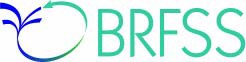 2003Behavioral Risk Factor Surveillance SystemSummary Data Quality ReportNovember 18, 20042003 Summary Data Quality Report	12003 BRFSS Summary Data Quality ReportThis report provides selected statistical indicators of data quality in the Behavioral Risk FactorSurveillance System (BRFSS). The report presents data on three general types of measures by state1:(1) Outcome measures, including response rates, which are based on disposition codes. (2) Selection biases with respect to sex, age, and race/ethnicity.(3) Missing values on income.The measures in this report are designed to document the quality of BRFSS data.2   “Data quality” in this report refers to the accuracy of BRFSS data.Outcome MeasuresThe factors affecting the distribution of disposition codes by state may be grouped into differences in telephone systems, sample designs, surveyed populations, and data collection processes. Different outcome measures are variously affected by differences in these factors.Tables 1 and 2 present the frequency of the individual final disposition codes by state. Table 1 shows the distribution of all telephone numbers of determined eligibility status in the sample. Table 2 presents this distribution for numbers of unknown eligibility. The number of completed interviews (110) plus the number of partial interviews (120) divided by the total number of records by state is the Efficiency Rate.Table 3 presents brief descriptions of each final call disposition code. Table 4 shows the frequency distribution and Table 5 shows the percent (of all numbers in the sample) distribution of disposition codes for each state grouped into several descriptive categories. The categories shown in Tables 4 and 5 and used in the calculations of the outcome rates in Table 6 are defined below.  P in the table below is the proportion of records with a final disposition code of 210 for which more than half of the core questionnaire prior to the demographics section was completed. These interviews are included in the response rate numerator but are not used in calculating estimates of risk factors and prevalences.1 In this report, “state” includes the District of Columbia, Puerto Rico, the U.S. Virgin Islands, and Guam.2 The measures in this report are only indirect indicators of the quality of the data collection effort or adherence toBRFSS protocols.2003 Summary Data Quality Report	1Table 6 provides the many outcome rates for each state that are used to measure respondent cooperation, data quality, and data collection efficiency. The Resolution Rate is the proportion of all telephone numbers in the sample for which the status of the numbers as households with working numbers has been resolved. Records for which household status remains unknown are excluded from the numerator. The formula for the Resolution Rate is⎡ COIN + TERE + KNHH+ INHH+ BUNR + NOSN ⎤⎣⎢	TOTAL	⎥⎦The Screening Completion Rate is the proportion of all known households in which the presence or absence of an eligible respondent has been determined and in which, for eligible households, an interviewer actually spoke to the selected respondent. Households in which the presence or absence of an adult is unknown are excluded from the numerator. Its formula is⎡	COIN + TERE + INHH	⎤⎣⎢ COIN + TERE + INHH+ KNHH ⎥⎦The Interview Completion Rate is the proportion of contacted selected respondents who successfully complete an interview. This rate is a type of cooperation rate. An alternate response rate definition is the product of these three rates. The formula for the Interview Completion Rate is⎡	COIN	⎤⎢⎣ COIN + TERE ⎥⎦The Cooperation Rate is the proportion of all respondents interviewed of all eligible units that wereactually contacted. Non-contacts are excluded from the denominator. This rate is based on contacts with households containing an eligible respondent. The denominator of the rate includes completed interviews plus the number of non-interviews that involve the identification of and contact with an eligiblerespondent. A Cooperation Rate below 65 percent may indicate some problem with interviewingtechniques. The denominator of the Cooperation Rate consists of records with disposition codes of 110,120, 210, 220, 250, and 260. Thus, the formula for the BRFSS Cooperation Rate is⎡	COIN	⎤⎢⎣ COIN+ TERE + 250 + 260 ⎥⎦A Response Rate is an outcome rate with the number of completed and partial interviews in the numerator and an estimate of the number of eligible units in the sample in the denominator. A proportion2003 Summary Data Quality Report	2of the terminations (210) are included as partial interviews in the BRFSS CASRO Response Rate calculation because more than fifty percent of the core questionnaire was completed for these telephone numbers. The BRFSS CASRO Response Rate calculation assumes that the unresolved numbers contain the same percentage of eligible households as the records whose eligibility or ineligibility are determined. This estimated level of eligibility provides a conservative response rate due to the fact that the proportion of these unknown eligible telephone numbers that are eligible is probably quite low, given the fifteen or more call attempts required by BRFSS protocol. The formula for the BRFSS CASRO Rate is⎡	⎤⎢	⎥⎢      	COIN	⎥⎢	⎛	110 + 120 + EligHH	⎞	⎥⎢ (110 + 120 + EligHH) + ⎜ (	)⎟ ×Unknown⎥⎣	⎝   110 + 120 + EligHH + Ineligible ⎠	⎦The response rate is an indicator of the potential for bias in the results of a survey. It does not indicate the actual amount of bias. The actual amount of bias can be conceptualized as a function of two factors—the amount of non-response, which is measured by a response rate, and the differences between the respondents and the non-respondents. A response rate does not address the latter factor.If the non-respondents are highly similar to the respondents for the characteristics of interest, then even a low response rate will result in little non-response bias.Table 6 also presents the BRFSS Overall Response Rate. The Overall Response Rate is a more conservative response rate that assumes that more unknown records are eligible and thus includes a higher proportion of all numbers in the denominator.  The rate assumes that 90 percent of likely households are households and that 98 percent of households contain an adult who uses the phone number.The Overall Response Rate formula is⎡	COIN	⎤.⎢	⎥⎣ (.98 * (COIN + TERE + KNHH+ INHH + (.90 * ( LIHH + AMUR )))) ⎦The BRFSS Refusal Rate is the proportion of all eligible respondents that refused to complete an interview or terminated an interview prior to the threshold required to be considered a partial interview. Refusals and terminations (TERE) are in the numerator, and the denominator is the same as that of the Response Rate.Selection BiasesTables 7 through 14 present data on the differences between BRFSS and population data with respect to sex, age, and race/ethnicity by state. In these tables, BRFSS data are weighted for the characteristics of the sample design—disproportionate sampling by geographic and density strata (where they exist),number of phones, and number of adults in the household.3Since these factors are built into the sampledesign, they should be adjusted for before comparing survey distributions to population distributions. No definitive standards exist with respect to what constitutes a substantial difference between survey andpopulation percentages.One approach would be to examine the distribution of discrepant values with thepurpose of identifying extreme values, or outliers, which may indicate biased data.3 These factors make up the variable _WT2 in the BRFSS data sets.2003 Summary Data Quality Report	3Income Missing ValuesTable 15 presents the percent missing (Don’t know/Not sure or Refused or either) income by state. Income is the variable in the survey data with the largest percentage of missing values. A larger percentage of missing values for income implies lower quality data for income and, by extension, for other variables.2003 Summary Data Quality Report	4Table 1. BRFSS Call Dispositions, Frequency Distribution by State for Numbers of Known Eligibility, 2003State	110	120	210	220	230	240	250	260	270	280	TotalEligible405	410	420	430	440	450	TotalIneligible 	WY 	3,897 	107 	186 	781 	123 	627 	26 	99 	14 	0 	5,860 	2 	15 	2,402 	856 	302 	8,302 	11,879 	Cumulative	252,671	12,013	11,350	78,235	22,569	26,640	5,150	7,487	2,365	272	418,752	238	2,189	194,679	64,847	23,474	562,363	847,790 	Median 	4,138 	175 	179 	1,140 	296 	315 	38 	113 	28 	2 	6,749 	1 	29 	2,902 	881 	190 	9,075 	13,340 	2003 Summary Data Quality Report	6Table 2. BRFSS Call Dispositions, Frequency Distribution by State for Telephone Numbers of Unknown Eligibility, 2003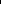 2003 Summary Data Quality Report	7 	WY 	89 	605 	46 	30 	23 	1,072 	30 	272 	3 	194 	6 	147 	892 	52 	0 	3,461 	Cumulative	10,311	78,278	14,528	6,504	2,435	98,256	8,418	29,151	4,717	19,370	4,168	22,824	86,983	12,411	167	398,521 	Median 	88 	873 	133 	47 	31 	1,484 	98 	424 	10 	268 	22 	232 	1,215 	136 	0 	5,318 	2003 Summary Data Quality Report	8Table 3. Summary of 2003 BRFSS Final Disposition Codes and RulesCode	Description	Definition	Callback Rules270	Termination after Number of Adults Recorded280	Household Contact after Number of Adults Recordedtemporary condition that will last beyond the interviewing period.Respondent hangs up or terminates call attempt after answering the number of adults question but before answering the number of men and number of women questions. This differs from 280 in that the respondent explicitly refuses. Respondent answers the number of adults question and asks to be called again later but the number of men and number of women is never determined. On the surface, this is a postponement that was never re-started but may be an implicit refusal.who is physically or mentally impaired is contacted.Give final disposition after second hang-up or termination or when a first-time hang-up or termination will not be called a second time because of an irate respondent.Give final disposition only after (a) at least 5 calling occasions (each consisting of no more than 3 attempts at least one hour apart) for a minimum total of 15 call attempts, and (b) the15 or more call attempts consist of at least 3 weekday calls, 3 weeknight calls, and 3 weekend calls.300 Non-Interview, Eligibility Undetermined305	Household Members Away from Residence310	Termination, Housing Unit, Unknown if Eligible315	Household Contact, Eligibility Undetermined320	Language Problem before Respondent Selection325	Impairment before Respondent Selection330	Termination, Unknown if HouseholdA house sitter, house cleaner, or other non-member of a household states that all of the household members will beaway from the residence during the entireinterviewing period.A respondent hangs-up or terminates a call attempt before answering the number of adults question. This differs from 315 in that the respondent explicitly refuses.A respondent verified that the number reaches a private residence and asked to be called again later but the number of adults in the household was never determined. On the surface, this is a postponement that was never re-started but may be an implicit refusal.A respondent who does not speak English or another language for which an interviewer and translated questionnaire are available well enough to answer the screening questions answers the telephone twice before selection.A respondent whose physical or mental impairment prevents him or her from completing the screening questions answers the phone twice before respondent selection.A respondent hangs-up or terminates a call attempt before confirming that the telephone number rings to a private residence.Give final disposition when informed.Give final disposition after second hang-up or termination or when a first-time hang-up or termination will not be called a second time because of an irate respondent. If the first occurrence is on the fifteenth or subsequent call attempt, give final disposition.Give final disposition only after (a) at least 5 calling occasions (each consisting of no more than 3 attempts at least one hour apart) for a minimum total of 15 call attempts, and (b) the15 or more call attempts consist of at least 3 weekday calls, 3 weeknight calls, and 3 weekend calls.Give final disposition after second contact with a respondent who does not speak a language for which there is a translated questionnaireand interviewer available. If the first occurrence is on the fifteenth or subsequent call attempt, give final disposition.Give final disposition after second contact with a physically or mentally impaired respondent. If the first occurrence is on the fifteenth or subsequent call attempt, give final disposition.Give final disposition after second termination or when a first-time hang-up or termination will not be called a second time because of anirate respondent. If the first occurrence is on the fifteenth or subsequent call attempt, give final disposition.2003 Summary Data Quality Report	10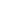 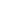 Code	Description	Definition	Callback Rules332	Contact, Unknown if Household335	Answering Device, Message Confirms Household340	Technological Barrier, Message Confirms Household345	Answering Device, Unsure If Household350	Technological Barrier, Unsure if Household355	Number Has Changed Status from Possible Household to Non-WorkingA respondent did not verify that the telephone number reaches a private residence but asked to be called again. On the surface, this is a postponement that was never re-started but may be an implicit refusal. This differs from 330 in that the respondent never explicitly refuses.One or more call attempts reached an answering machine but no person was ever spoken to. The message confirms that the telephone number reaches a private residence by using the words, “home,” “house,” “family,” “residence,” or a family name.Call attempts reached a call blocking message, a message asking the caller to identify himself or herself, or other automated message, but no person. A message confirms that the telephone number reaches a private residence.One or more call attempts reached a telephone answering machine but no person. The message leaves open the possibility that the telephone number is reaching a private residence but it does not explicitly state so.Attempts reached a call blocking message, a message asking the caller to identify himself or herself, or other automated response, but no person. There is no message or a message does not specify if the number is a private residence.On the second or subsequent call attempt, a telephone number responds with a message indicating that the telephone number called is a non-working number or has been changed and there is at least one relevant previous interim disposition indicating the number was working.Give final disposition only after (a) at least 5 calling occasions (each consisting of no more than 3 attempts at least one hour apart) for a minimum total of 15 call attempts, and (b) the15 or more call attempts consist of at least 3 weekday calls, 3 weeknight calls, and 3 weekend calls.Give final disposition only after (a) at least 5 calling occasions (each consisting of no more than 3 attempts at least one hour apart) for a minimum total of 15 call attempts, and (b) the15 or more call attempts consist of at least 3 weekday calls, 3 weeknight calls, and 3 weekend calls.Give final disposition only after (a) at least 5 calling occasions (each consisting of no more than 3 attempts at least one hour apart) for a minimum total of 15 call attempts, and (b) the15 or more call attempts consist of at least 3 weekday calls, 3 weeknight calls, and 3weekend calls.Give final disposition only after (a) at least 5 calling occasions (each consisting of no more than 3 attempts at least one hour apart) for a minimum total of 15 call attempts, and (b) the15 or more call attempts consist of at least 3 weekday calls, 3 weeknight calls, and 3 weekend calls.Give final disposition only after (a) at least 5 calling occasions (each consisting of no more than 3 attempts at least one hour apart) for a minimum total of 15 call attempts, and (b) the15 or more call attempts consist of at least 3 weekday calls, 3 weeknight calls, and 3 weekend calls.Give final disposition when notified.360	No Answer	Among telephone numbers that no person or device ever answered, half or more of the call attempts resulted in a normal telephone ring that no one answered.365	Busy	Among telephone numbers which no person or device ever answered, more than half of the call attempts resulted in a normal busy signal.Give final disposition only after (a) at least 5 calling occasions (each consisting of no more than 3 attempts at least one hour apart) for a minimum total of 15 call attempts, and (b) the15 or more call attempts consist of at least 3 weekday, 3 weeknight, and 3 weekend calls. Give final disposition only after (a) at least 5 calling occasions (each consisting of no more than 3 attempts at least 10 minutes apart) for a minimum total of 15 call attempts, and (b) the2003 Summary Data Quality Report	11Code	Description	Definition	Callback Rules370	On “NeverCall” List400 Not EligibleTo be assigned to (those few) telephone numbers that the BRFSS State Coordinator has determined, before calling begins, should not be called.15 or more call attempts consist of at least 3 weekday calls, 3 weeknight calls, and 3 weekend calls. If possible, contact the telephone company repair service to verify the number is in service.This disposition should never be assigned to a telephone number with one or more call attempts.405	Out-of-state	The telephone number rings out-of-state.	Give final disposition when informed. This code should take priority over other possible final disposition codes.410	Household, No Eligible RespondentNo one 18 years of age or older uses the telephone. To be assigned when no one in the household is 18 years of age or older or the telephone number is used by a teen under the age of 18 and the parents do not use that phone.Give final disposition when informed.420	Not a Household	The person answering the phone or an answering machine identifies the telephone number as a business, a group quarters, a vacant or seasonally vacant housing unit, a pager, a mobile phone, or a dedicated fax/data line.Give final disposition when informed.430	Dedicated Fax/data Line with No Human ContactA telephone number used only as a fax, data, or modem line.Give final disposition only after at least 2 calling occasions for a minimum of 6 attempts with at least one relevant interim disposition code.440	Fast Busy	A telephone number with at least one interim disposition of “Fast Busy” and all other interim dispositions are “No Answer,” “Busy,” “Possible Non-working Number,” or “Circuit Busy.”Give final disposition only after at least 2 calling occasions (each consisting of no more than 3 attempts at least one hour apart) for a minimum total of 6 call attempts with at least one relevant interim disposition code.450 Non-working/ Disconnected NumberUsually recognized by a tritone, a recording, a number that consistentlyrings to an incorrect number, or a number that cannot be verified by a respondent. This code also includes numbers that arepre-identified as non-working numbers byGENESYS.Give final disposition when the criteria are met. If 15 call attempts are required, give final disposition only after at least 5 calling occasions for a minimum total of 15 call attempts, and the 15 or more call attempts consist of at least 3 weekday calls, 3weeknight calls, and 3 weekend calls.2003 Summary Data Quality Report	12State	COIN	TERE	KNHH	LIHH	AMUR	INHH	NCUS	BUNR	NOSN	Elig HH	TotalEligibleEUHHTotal Un- knownTotal In- eligibleHH	TOTALAK	2,687	648	932	755	373	30	1,097	1,830	11,442	1,153	3,818	1,577	2,674	13,302	5,052	19,794AL	3,411	1,188	3,204	1,342	310	21	693	2,199	5,983	1,757	5,096	4,359	5,052	8,203	9,166	18,351AR	4,285	1,434	2,307	2,185	217	18	1,008	2,272	10,124	2,647	6,852	3,576	4,584	12,414	10,229	23,850AZ	3,254	818	2,705	1,497	4	35	1,107	2,291	7,489	1,331	4,566	3,712	4,819	9,815	8,309	19,200CA	4,515	2,026	6,020	2,042	1,685	44	2,652	4,554	11,406	3,576	8,051	8,237	10,889	16,004	14,647	34,944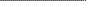 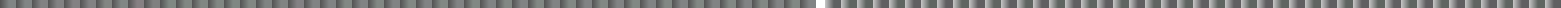 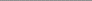 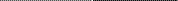 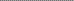 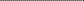 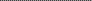 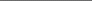 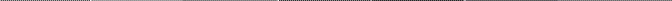 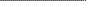 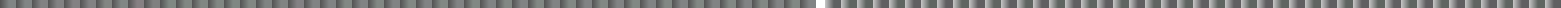 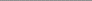 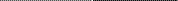 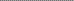 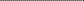 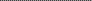 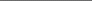 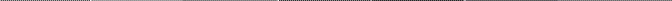 CO	4,101	876	1,453	1,580	639	32	1,369	4,164	10,536	1,615	5,681	2,968	4,337	14,732	8,042	24,750CT	5,355	2,571	5,481	5,443	676	94	3,128	5,499	12,403	4,013	9,330	10,196	13,324	17,996	18,944	40,650DC	2,070	907	2,006	2,039	297	16	3,307	4,167	9,741	1,470	3,512	3,807	7,114	13,924	7,038	24,550DE	4,054	949	4,257	1,137	0	67	1,477	2,690	5,169	1,927	5,969	4,428	5,905	7,926	10,464	19,800FL	5,094	2,140	7,623	2,759	7	64	1,717	4,203	13,543	3,440	8,478	9,145	10,862	17,810	17,680	37,150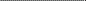 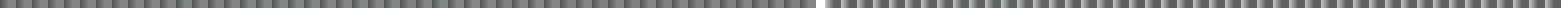 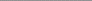 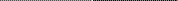 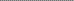 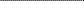 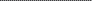 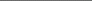 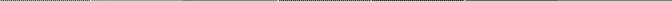 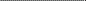 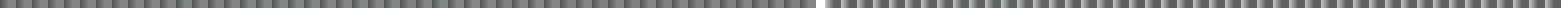 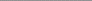 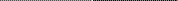 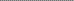 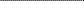 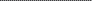 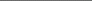 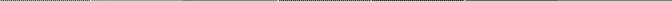 GA	7,767	3,050	6,142	5,486	742	80	1,899	6,454	21,479	4,824	12,475	10,712	12,611	28,013	22,525	53,099GU	816	237	508	1,338	70	4	3,465	1,461	4,251	573	1,380	1,589	5,054	5,716	2,903	12,150HI	4,352	914	1,400	4,614	457	28	2,725	4,951	19,347	2,053	6,392	5,345	8,070	24,326	11,308	38,788IA	5,007	974	2,032	1,132	515	5	1,011	2,059	11,313	2,203	7,206	2,454	3,465	13,377	9,150	24,048ID	5,056	1,388	2,218	2,571	260	14	1,109	2,963	12,321	2,424	7,423	4,070	5,179	15,298	11,247	27,900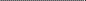 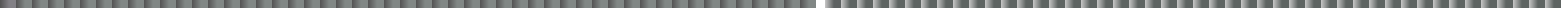 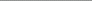 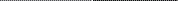 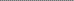 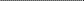 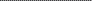 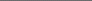 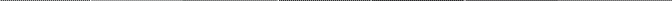 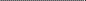 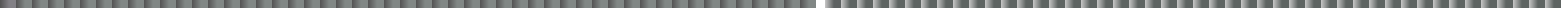 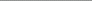 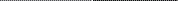 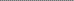 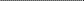 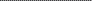 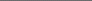 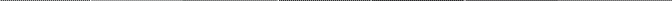 IL	5,302	1,990	5,774	501	156	29	2,302	2,690	3,338	3,041	8,308	5,415	7,717	6,057	13,596	22,082IN	5,561	1,812	4,052	3,219	423	24	1,568	3,849	13,492	3,643	9,124	5,943	7,511	17,365	14,668	34,000KS	4,642	1,360	1,892	2,713	93	14	972	3,460	10,054	1,859	6,476	4,224	5,196	13,528	10,621	25,200KY	7,635	1,471	3,740	3,657	407	53	1,657	4,675	19,886	2,504	10,137	6,773	8,430	24,614	16,556	43,181LA	5,160	2,162	3,730	2,376	218	66	1,456	3,147	13,585	3,400	8,482	5,164	6,620	16,798	13,494	31,900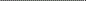 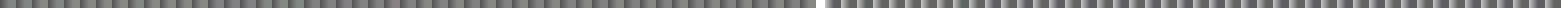 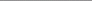 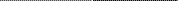 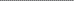 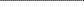 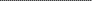 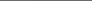 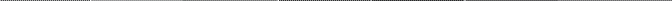 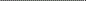 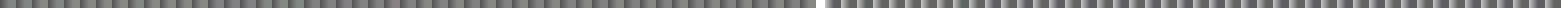 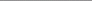 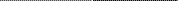 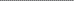 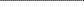 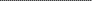 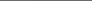 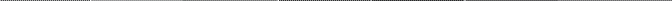 MA	7,663	4,306	7,397	6,744	523	89	4,910	7,595	15,873	6,444	14,024	12,609	17,519	23,557	26,199	55,100MD	4,468	2,177	4,579	4,407	629	61	3,272	4,439	10,668	3,362	7,797	8,463	11,735	15,168	15,692	34,700ME	2,402	822	1,113	871	97	12	843	1,303	4,587	1,181	3,573	1,732	2,575	5,902	5,220	12,050MI	3,567	953	4,029	1,011	468	16	1,464	3,954	8,788	1,853	5,404	4,624	6,088	12,758	9,576	24,250MN	3,888	585	1,488	1,432	458	22	890	1,100	9,887	1,538	5,421	2,430	3,320	11,009	7,415	19,750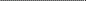 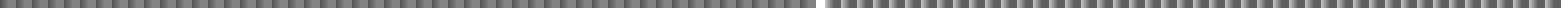 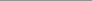 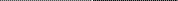 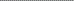 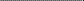 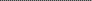 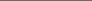 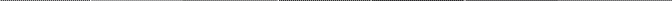 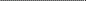 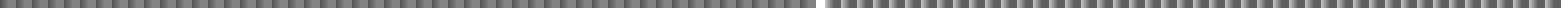 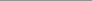 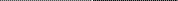 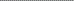 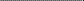 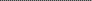 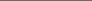 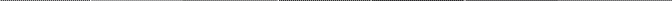 MO	4,310	908	1,531	1,334	486	24	1,035	2,204	8,418	1,720	5,972	2,597	3,632	10,646	8,107	20,250MS	4,488	1,424	2,285	1,962	278	39	910	2,516	7,698	2,424	6,846	3,591	4,501	10,253	10,198	21,600MT	4,040	1,162	1,290	1,523	181	24	1,170	2,071	11,289	1,753	5,777	2,419	3,589	13,384	8,039	22,750NC	9,511	2,063	5,167	3,244	689	32	1,758	4,930	16,506	3,899	13,354	7,320	9,078	21,468	20,017	43,900ND	3,070	777	1,312	1,096	111	11	507	1,509	7,607	1,504	4,530	1,836	2,343	9,127	6,266	16,000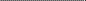 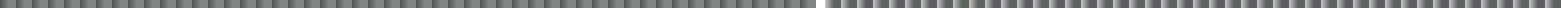 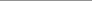 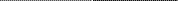 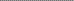 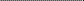 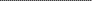 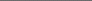 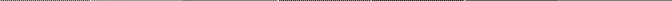 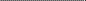 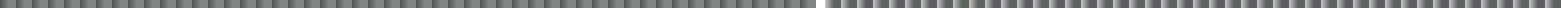 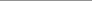 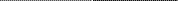 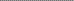 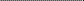 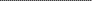 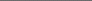 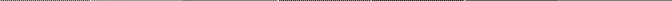 NE	5,005	1,170	2,263	1,179	42	25	774	2,710	12,032	1,672	6,651	3,008	3,782	14,767	9,642	25,200NH	5,062	1,876	3,569	3,524	340	30	2,376	3,762	9,311	2,685	7,727	6,644	9,020	13,103	14,061	29,850State	COIN	TERE	KNHH	LIHH	AMUR	INHH	NCUS	BUNR	NOSN	Elig HH	TotalEligibleEUHHTotal Un- knownTotal In- eligibleHH	TOTALNJ	11,425	6,527	19,124	11,049	761	425	11,059	14,839	33,091	10,463	21,768	27,118	38,177	48,355	48,550	108,300NM	5,519	1,503	2,136	1,959	1,025	35	1,454	2,837	12,831	2,637	8,131	4,011	5,465	15,703	11,152	29,299NV	2,973	531	787	2,239	427	61	962	1,676	5,394	921	3,894	3,063	4,025	7,131	6,591	15,050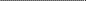 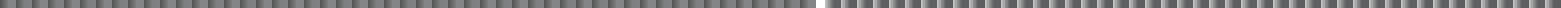 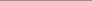 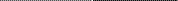 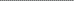 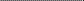 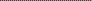 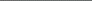 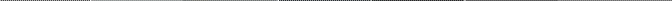 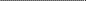 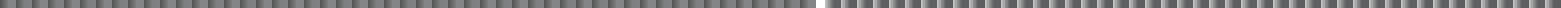 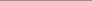 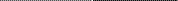 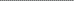 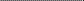 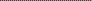 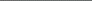 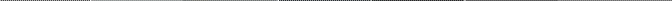 NY	5,698	2,167	6,446	5,634	938	29	3,275	6,521	16,242	4,926	10,470	10,413	13,688	22,792	19,974	46,950OH	3,875	2,207	3,872	3,005	290	37	1,657	3,048	11,309	3,245	7,069	6,180	7,837	14,394	12,996	29,300OK	7,655	1,325	2,605	1,971	855	55	1,591	3,446	14,096	2,929	10,562	3,849	5,440	17,597	13,611	33,599OR	4,056	1,190	2,784	1,991	235	17	1,161	2,864	9,502	2,270	6,286	3,970	5,131	12,383	10,038	23,800PA	3,735	1,156	2,921	2,953	408	27	1,758	3,316	7,926	2,461	6,132	5,041	6,799	11,269	10,792	24,200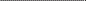 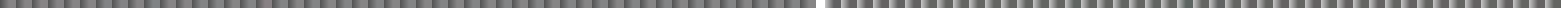 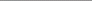 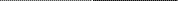 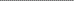 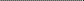 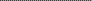 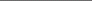 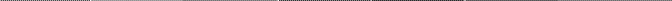 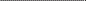 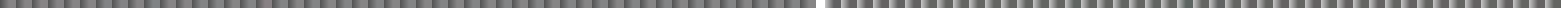 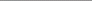 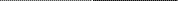 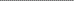 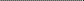 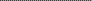 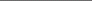 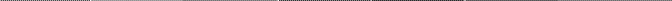 PR	4,172	231	669	155	106	8	554	2,066	8,389	743	4,909	424	978	10,463	5,235	16,350RI	4,086	1,867	3,303	2,654	180	42	1,686	3,112	7,370	2,803	6,856	5,234	6,920	10,524	11,952	24,300SC	6,104	2,357	5,806	4,993	689	43	2,059	4,755	15,794	5,112	11,038	8,911	10,970	20,592	19,303	42,600SD	5,285	1,260	2,037	1,851	86	15	840	2,847	15,179	1,861	7,123	3,396	4,236	18,041	10,448	29,400TN	2,593	383	919	2,361	481	33	872	865	6,232	466	3,055	3,682	4,554	7,130	6,289	14,739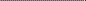 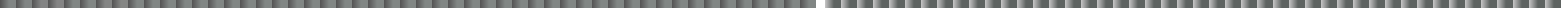 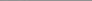 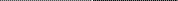 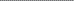 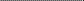 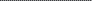 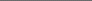 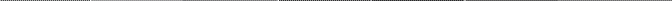 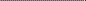 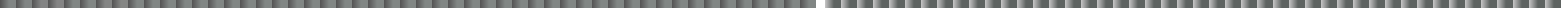 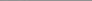 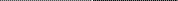 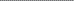 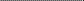 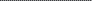 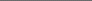 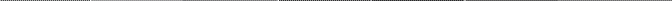 TX	6,189	2,651	6,744	5,570	606	50	2,849	5,385	21,406	5,505	11,540	10,220	13,069	26,841	21,204	51,450UT	4,079	734	923	620	245	2	808	1,508	6,829	1,250	5,304	1,297	2,105	8,339	6,358	15,748VA	5,469	1,685	3,572	2,158	403	10	1,795	2,939	9,691	2,766	8,208	5,079	6,874	12,640	12,894	27,722VI	2,116	521	1,197	632	166	10	834	2,661	9,413	1,274	3,326	1,306	2,140	12,084	4,476	17,550VT	4,302	1,003	2,541	1,608	333	15	1,189	2,765	9,344	2,119	6,369	3,418	4,607	12,124	9,469	23,100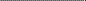 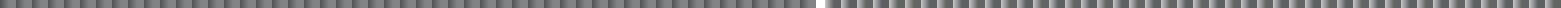 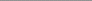 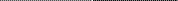 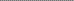 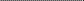 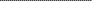 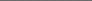 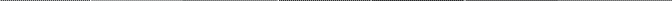 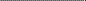 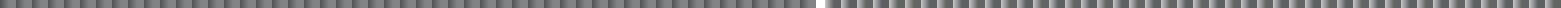 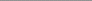 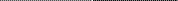 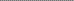 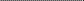 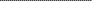 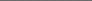 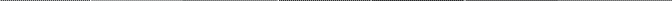 WA	18,814	7,714	20,877	9,540	2,841	114	5,005	14,398	61,747	16,137	34,781	25,005	30,010	76,259	57,059	141,050WI	4,113	1,283	1,108	1,462	227	11	814	1,680	7,071	1,721	5,775	2,418	3,232	8,762	7,977	17,769WV	3,366	643	980	898	185	12	600	1,078	3,038	1,115	4,464	1,608	2,208	4,128	5,899	10,800WY	4,046	925	1,901	1,305	200	15	944	2,402	9,462	1,856	5,860	2,517	3,461	11,879	8,192	21,200Cumu-lative	267,269	87,000	196,751	143,321	23,538	2,189	99,394	194,679	650,922	154,068	418,752	299,127	398,521	847,790	696,530	1,665,063   Median 	4,331 	1,271 	2,573 	2,015 	337 	29 	1,455 	2,902 	10,089 	2,237 	6,749 	4,041 	5,318 	13,340 	10,456 	24,425 	2003 Summary Data Quality Report	14State% LIHH% HH	TOTAL 	e 	wn 	eligible 	AK	13.57%	3.28%	4.71%	3.81%	1.88%	0.15%	5.54%	9.25%	57.81%	5.82%	19.29%	7.97%	13.51%	67.20%	25.52%	19,794AL	18.59%	6.47%	17.46%	7.31%	1.69%	0.11%	3.78%	11.98%	32.60%	9.57%	27.77%	23.75%	27.53%	44.70%	49.95%	18,351AR	17.97%	6.01%	9.67%	9.16%	0.91%	0.08%	4.23%	9.53%	42.45%	11.10%	28.73%	14.99%	19.22%	52.05%	42.89%	23,850AZ	16.95%	4.26%	14.09%	7.80%	0.02%	0.18%	5.77%	11.93%	39.01%	6.93%	23.78%	19.33%	25.10%	51.12%	43.28%	19,200CA	12.92%	5.80%	17.23%	5.84%	4.82%	0.13%	7.59%	13.03%	32.64%	10.23%	23.04%	23.57%	31.16%	45.80%	41.92%	34,944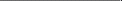 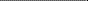 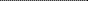 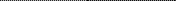 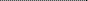 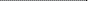 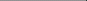 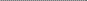 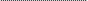 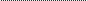 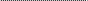 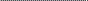 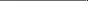 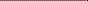 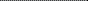 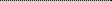 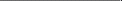 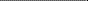 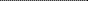 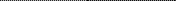 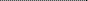 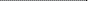 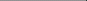 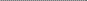 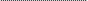 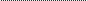 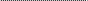 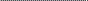 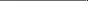 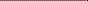 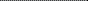 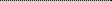 CO	16.57%	3.54%	5.87%	6.38%	2.58%	0.13%	5.53%	16.82%	42.57%	6.53%	22.95%	11.99%	17.52%	59.52%	32.49%	24,750CT	13.17%	6.32%	13.48%	13.39%	1.66%	0.23%	7.69%	13.53%	30.51%	9.87%	22.95%	25.08%	32.78%	44.27%	46.60%	40,650DC	8.43%	3.70%	8.17%	8.31%	1.21%	0.07%	13.47%	16.97%	39.68%	5.99%	14.31%	15.51%	28.98%	56.72%	28.67%	24,550DE	20.48%	4.79%	21.50%	5.74%	0.00%	0.34%	7.46%	13.59%	26.11%	9.73%	30.15%	22.36%	29.82%	40.03%	52.85%	19,800FL	13.71%	5.76%	20.52%	7.43%	0.02%	0.17%	4.62%	11.31%	36.45%	9.26%	22.82%	24.62%	29.24%	47.94%	47.59%	37,150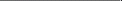 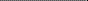 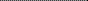 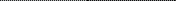 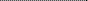 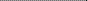 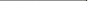 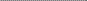 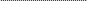 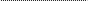 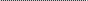 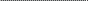 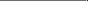 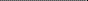 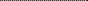 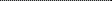 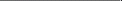 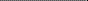 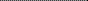 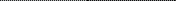 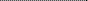 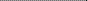 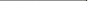 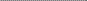 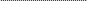 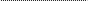 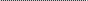 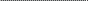 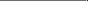 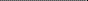 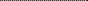 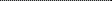 GA	14.63%	5.74%	11.57%	10.33%	1.40%	0.15%	3.58%	12.15%	40.45%	9.08%	23.49%	20.17%	23.75%	52.76%	42.42%	53,099GU	6.72%	1.95%	4.18%	11.01%	0.58%	0.03%	28.52%	12.02%	34.99%	4.72%	11.36%	13.08%	41.60%	47.05%	23.89%	12,150HI	11.22%	2.36%	3.61%	11.90%	1.18%	0.07%	7.03%	12.76%	49.88%	5.29%	16.48%	13.78%	19.95%	62.72%	29.15%	38,788IA	20.82%	4.05%	8.45%	4.71%	2.14%	0.02%	4.20%	8.56%	47.04%	9.16%	29.97%	10.20%	14.41%	55.63%	38.05%	24,048ID	18.12%	4.98%	7.95%	9.22%	0.93%	0.05%	3.97%	10.62%	44.16%	8.69%	26.61%	14.59%	18.56%	54.83%	40.31%	27,900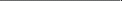 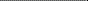 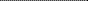 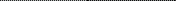 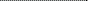 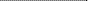 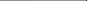 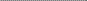 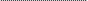 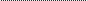 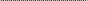 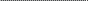 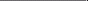 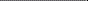 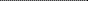 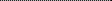 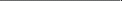 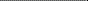 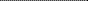 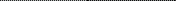 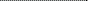 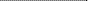 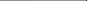 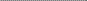 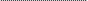 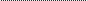 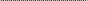 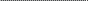 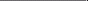 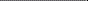 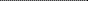 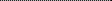 IL	24.01%	9.01%	26.15%	2.27%	0.71%	0.13%	10.42%	12.18%	15.12%	13.77%	37.62%	24.52%	34.95%	27.43%	61.57%	22,082IN	16.36%	5.33%	11.92%	9.47%	1.24%	0.07%	4.61%	11.32%	39.68%	10.71%	26.84%	17.48%	22.09%	51.07%	43.14%	34,000KS	18.42%	5.40%	7.51%	10.77%	0.37%	0.06%	3.86%	13.73%	39.90%	7.38%	25.70%	16.76%	20.62%	53.68%	42.15%	25,200KY	17.68%	3.41%	8.66%	8.47%	0.94%	0.12%	3.84%	10.83%	46.05%	5.80%	23.48%	15.69%	19.52%	57.00%	38.34%	43,181LA	16.18%	6.78%	11.69%	7.45%	0.68%	0.21%	4.56%	9.87%	42.59%	10.66%	26.59%	16.19%	20.75%	52.66%	42.30%	31,900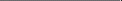 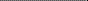 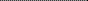 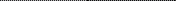 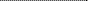 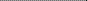 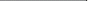 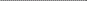 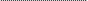 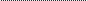 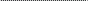 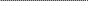 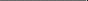 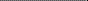 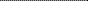 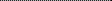 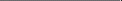 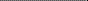 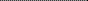 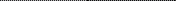 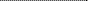 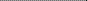 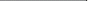 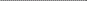 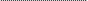 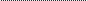 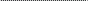 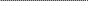 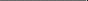 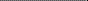 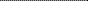 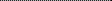 MA	13.91%	7.82%	13.42%	12.24%	0.95%	0.16%	8.91%	13.78%	28.81%	11.70%	25.45%	22.88%	31.79%	42.75%	47.55%	55,100MD	12.88%	6.27%	13.20%	12.70%	1.81%	0.18%	9.43%	12.79%	30.74%	9.69%	22.47%	24.39%	33.82%	43.71%	45.22%	34,700ME	19.93%	6.83%	9.24%	7.23%	0.80%	0.10%	7.00%	10.81%	38.07%	9.80%	29.65%	14.37%	21.37%	48.98%	43.32%	12,050MI	14.71%	3.93%	16.61%	4.17%	1.93%	0.07%	6.04%	16.31%	36.24%	7.64%	22.28%	19.07%	25.11%	52.61%	39.49%	24,250MN	19.69%	2.96%	7.53%	7.25%	2.32%	0.11%	4.51%	5.57%	50.06%	7.79%	27.45%	12.30%	16.81%	55.74%	37.54%	19,750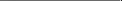 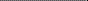 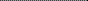 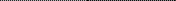 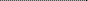 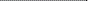 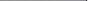 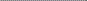 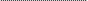 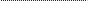 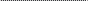 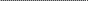 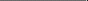 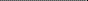 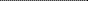 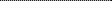 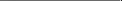 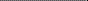 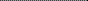 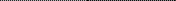 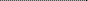 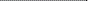 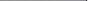 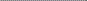 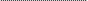 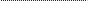 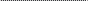 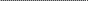 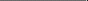 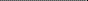 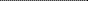 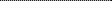 MO	21.28%	4.49%	7.56%	6.59%	2.40%	0.12%	5.11%	10.88%	41.57%	8.49%	29.49%	12.82%	17.94%	52.57%	40.03%	20,250MS	20.78%	6.59%	10.58%	9.08%	1.29%	0.18%	4.21%	11.65%	35.64%	11.22%	31.69%	16.63%	20.84%	47.47%	47.21%	21,600MT	17.76%	5.11%	5.67%	6.69%	0.80%	0.11%	5.14%	9.10%	49.62%	7.71%	25.39%	10.63%	15.78%	58.83%	35.34%	22,750NC	21.67%	4.70%	11.77%	7.39%	1.57%	0.07%	4.00%	11.23%	37.60%	8.88%	30.42%	16.67%	20.68%	48.90%	45.60%	43,900ND	19.19%	4.86%	8.20%	6.85%	0.69%	0.07%	3.17%	9.43%	47.54%	9.40%	28.31%	11.48%	14.64%	57.04%	39.16%	16,000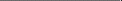 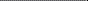 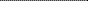 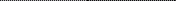 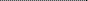 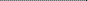 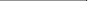 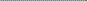 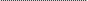 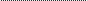 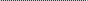 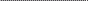 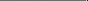 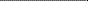 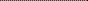 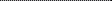 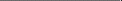 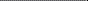 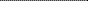 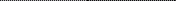 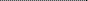 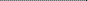 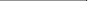 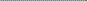 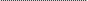 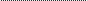 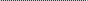 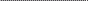 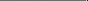 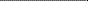 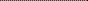 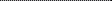 NE	19.86%	4.64%	8.98%	4.68%	0.17%	0.10%	3.07%	10.75%	47.75%	6.63%	26.39%	11.94%	15.01%	58.60%	38.26%	25,200NH	16.96%	6.28%	11.96%	11.81%	1.14%	0.10%	7.96%	12.60%	31.19%	8.99%	25.89%	22.26%	30.22%	43.90%	47.11%	29,850NJ	10.55%	6.03%	17.66%	10.20%	0.70%	0.39%	10.21%	13.70%	30.55%	9.66%	20.10%	25.04%	35.25%	44.65%	44.83%	108,300NM	18.84%	5.13%	7.29%	6.69%	3.50%	0.12%	4.96%	9.68%	43.79%	9.00%	27.75%	13.69%	18.65%	53.60%	38.06%	29,299NV	19.75%	3.53%	5.23%	14.88%	2.84%	0.41%	6.39%	11.14%	35.84%	6.12%	25.87%	20.35%	26.74%	47.38%	43.79%	15,050State% LIHH% HH	TOTAL 	e 	wn 	eligible 	NY	12.14%	4.62%	13.73%	12.00%	2.00%	0.06%	6.98%	13.89%	34.59%	10.49%	22.30%	22.18%	29.15%	48.55%	42.54%	46,950OH	13.23%	7.53%13.22%10.26%0.99%	0.13%5.66%	10.40%38.60%	11.08%	24.13%	21.09%	26.75%	49.13%	44.35%	29,300OK	22.78%3.94%7.75%5.87%2.54%	0.16%	4.74%10.26%	41.95%	8.72%	31.44%	11.46%	16.19%	52.37%	40.51%	33,599OR	17.04%	5.00%	11.70%	8.37%	0.99%	0.07%	4.88%	12.03%	39.92%	9.54%	26.41%	16.68%	21.56%	52.03%	42.18%	23,800PA	15.43%	4.78%	12.07%	12.20%	1.69%	0.11%	7.26%	13.70%	32.75%	10.17%	25.34%	20.83%	28.10%	46.57%	44.60%	24,200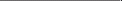 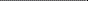 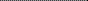 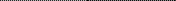 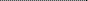 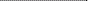 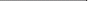 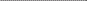 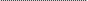 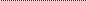 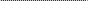 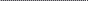 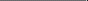 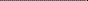 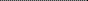 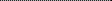 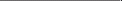 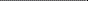 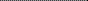 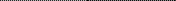 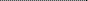 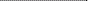 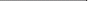 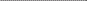 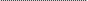 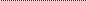 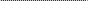 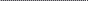 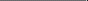 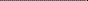 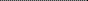 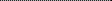 PR	25.52%	1.41%	4.09%	0.95%	0.65%	0.05%	3.39%	12.64%	51.31%	4.54%	30.02%	2.59%	5.98%	63.99%	32.02%	16,350RI	16.81%	7.68%	13.59%	10.92%	0.74%	0.17%	6.94%	12.81%	30.33%	11.53%	28.21%	21.54%	28.48%	43.31%	49.19%	24,300SC	14.33%	5.53%	13.63%	11.72%	1.62%	0.10%	4.83%	11.16%	37.08%	12.00%	25.91%	20.92%	25.75%	48.34%	45.31%	42,600SD	17.98%	4.29%	6.93%	6.30%	0.29%	0.05%	2.86%	9.68%	51.63%	6.33%	24.23%	11.55%	14.41%	61.36%	35.54%	29,400TN	17.59%	2.60%	6.24%	16.02%	3.26%	0.22%	5.92%	5.87%	42.28%	3.16%	20.73%	24.98%	30.90%	48.38%	42.67%	14,739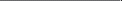 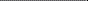 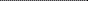 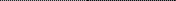 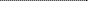 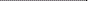 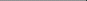 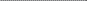 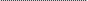 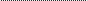 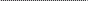 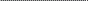 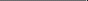 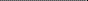 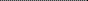 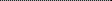 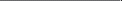 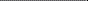 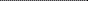 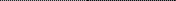 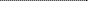 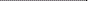 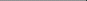 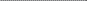 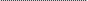 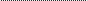 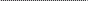 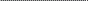 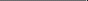 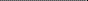 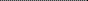 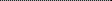 TX	12.03%	5.15%	13.11%	10.83%	1.18%	0.10%	5.54%	10.47%	41.61%	10.70%	22.43%	19.86%	25.40%	52.17%	41.21%	51,450UT	25.90%	4.66%	5.86%	3.94%	1.56%	0.01%	5.13%	9.58%	43.36%	7.94%	33.68%	8.24%	13.37%	52.95%	40.37%	15,748VA	19.73%	6.08%	12.89%	7.78%	1.45%	0.04%	6.48%	10.60%	34.96%	9.98%	29.61%	18.32%	24.80%	45.60%	46.51%	27,722VI	12.05%	2.97%	6.82%	3.60%	0.95%	0.06%	4.75%	15.16%	53.64%	7.26%	18.95%	7.44%	12.19%	68.85%	25.50%	17,550VT	18.62%	4.34%	11.00%	6.96%	1.44%	0.06%	5.15%	11.97%	40.45%	9.17%	27.57%	14.80%	19.94%	52.48%	40.99%	23,100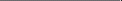 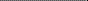 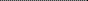 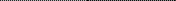 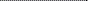 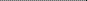 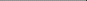 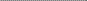 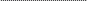 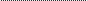 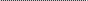 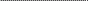 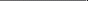 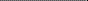 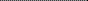 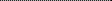 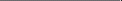 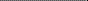 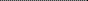 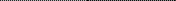 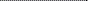 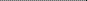 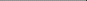 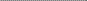 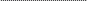 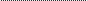 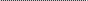 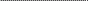 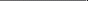 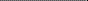 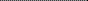 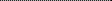 WA	13.34%	5.47%	14.80%	6.76%	2.01%	0.08%	3.55%	10.21%	43.78%	11.44%	24.66%	17.73%	21.28%	54.07%	40.45%	141,050WI	23.15%	7.22%	6.24%	8.23%	1.28%	0.06%	4.58%	9.45%	39.79%	9.69%	32.50%	13.61%	18.19%	49.31%	44.89%	17,769WV	31.16%	5.96%	9.07%	8.31%	1.71%	0.11%	5.56%	9.98%	28.13%	10.32%	41.33%	14.89%	20.44%	38.22%	54.62%	10,800WY	19.08%	4.36%	8.97%	6.16%	0.94%	0.07%	4.45%	11.33%	44.63%	8.75%	27.64%	11.87%	16.33%	56.03%	38.64%	21,200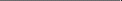 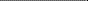 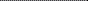 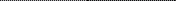 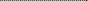 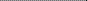 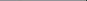 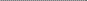 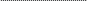 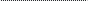 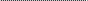 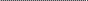 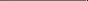 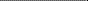 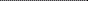 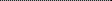 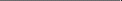 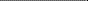 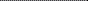 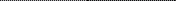 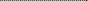 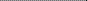 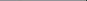 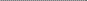 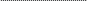 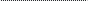 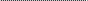 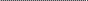 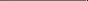 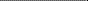 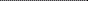 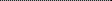 Cumulative	16.05%	5.23%	11.80%	8.60%	1.41%	0.13%	5.96%	11.68%	39.05%	9.24%	25.22%	17.95%	23.91%	50.87%	41.89%	1,666,725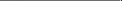 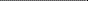 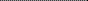 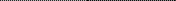 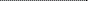 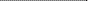 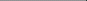 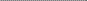 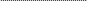 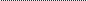 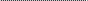 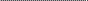 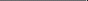 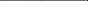 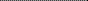 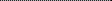 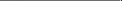 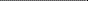 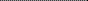 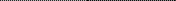 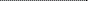 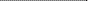 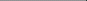 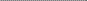 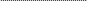 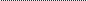 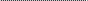 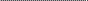 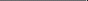 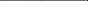 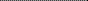 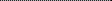 Median	17.64%	4.99%	10.13%	7.79%	1.23%	0.10%	5.14%	11.32%	39.85%	9.17%	25.90%	16.65%	21.32%	52.04%	42.24%	24,425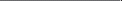 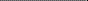 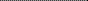 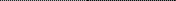 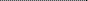 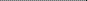 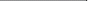 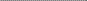 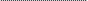 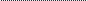 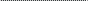 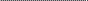 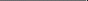 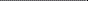 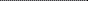 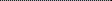 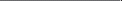 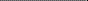 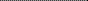 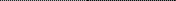 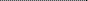 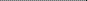 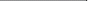 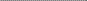 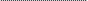 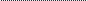 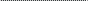 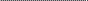 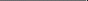 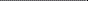 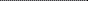 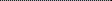 Minimum	6.72%	1.41%	3.46%	0.95%	0.00%	0.01%	2.86%	5.57%	15.12%	3.16%	11.36%	2.59%	5.98%	27.43%	23.89%	10,800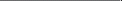 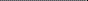 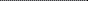 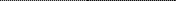 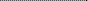 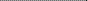 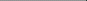 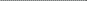 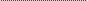 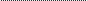 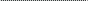 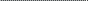 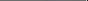 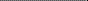 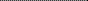 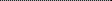 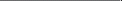 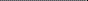 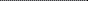 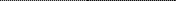 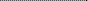 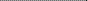 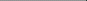 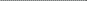 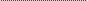 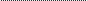 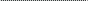 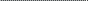 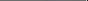 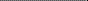 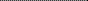 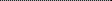     Maximum 	31.16% 	9.01% 	26.15%     16.02% 	4.82% 	0.41% 	28.52%     16.97%     57.81%     13.77%     41.33%     25.08%     41.60%     68.85%     61.57% 	141,050 	State Name	Resolution RateScreening Completion RateInterview Completion RateCooperationRateRefusal Rate	OverallResponse RateCASRO Response RateState Name	Resolution RateScreening Completion RateInterview Completion RateCooperationRateRefusal Rate	OverallResponse RateCASRO Response Rate  Minimum 	59.9% 	48.9% 	63.6% 	60.1% 	4.4% 	24.0% 	34.4% 	Kentucky                                                      62.93%                             51.83%                             11.10% Georgia                                                        62.21%                             51.37%                             10.84% Louisiana                                                     62.95%                             52.42%                             10.54% Tennessee                                                   62.36%                             52.04%                             10.32% Alabama                                                       62.81%                             52.60%                             10.21% Hawaii                                                          60.26%                             50.14%                             10.13% Mississippi                                                   62.41%                             52.49%                              9.93% Arizona                                                         60.43%                             50.58%                              9.85% Texas                                                           60.66%                             50.89%                              9.78% Idaho                                                            59.59%                             50.21%                              9.38% Arkansas                                                      61.10%                             51.92%                              9.18% North Carolina                                              60.42%                             51.63%                              8.78% South Carolina                                             60.56%                             52.21%                              8.35% Washington                                                  58.95%                             50.69%                              8.26% Oklahoma                                                    59.58%                             51.56%                              8.02% Virginia                                                         59.48%                             51.59%                              7.89% Kansas                                                         59.07%                             51.21%                              7.86% Illinois                                                           59.58%                             51.73%                              7.85% Wyoming                                                      57.82%                             50.03%                              7.79% Nebraska                                                     58.87%                             51.33%                              7.53% Guam                                                           56.44%                             49.23%                              7.21% Maine                                                           59.15%                             52.08%                              7.07% Ohio                                                             59.24%                             52.26%                              6.98% Colorado                                                      56.82%                             49.95%                              6.87% Alaska                                                          54.90%                             48.11%                              6.80% Rhode Island                                                59.62%                             52.92%                              6.70% Virgin Islands                                               61.35%                             54.75%                              6.61% Indiana                                                         58.18%                             51.60%                              6.58% California                                                      57.24%                             50.67%                              6.57% Delaware                                                      58.81%                             52.30%                              6.51% Oregon                                                         57.36%                             50.89%                              6.47% New York                                                     59.10%                             52.65%                              6.45% West Virginia                                                58.52%                             52.10%                              6.42% New Hampshire                                           57.89%                             51.50%                              6.39% Michigan                                                      58.01%                             51.65%                              6.37% New Mexico                                                 57.73%                             51.44%                              6.30% Puerto Rico                                                  59.27%                             53.06%                              6.21% New Jersey                                                  58.48%                             52.30%                              6.19% Wisconsin                                                    57.37%                             51.21%                              6.16% Pennsylvania                                               58.73%                             52.59%                              6.15% Massachusetts                                             58.89%                             52.75%                              6.14% Iowa                                                             57.64%                             51.70%                              5.94% Maryland                                                      58.48%                             52.63%                              5.85% North Dakota                                                56.42%                             50.61%                              5.81% Vermont                                                       57.42%                             51.66%                              5.76% Florida                                                          57.49%                             51.98%                              5.51% Montana                                                       55.94%                             50.63%                              5.31%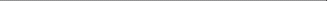 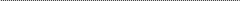 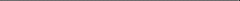 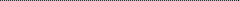 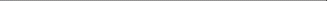 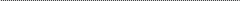 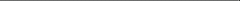 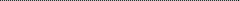 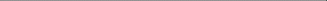 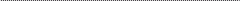 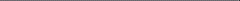 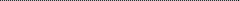 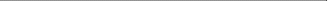 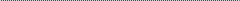 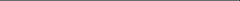 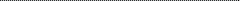 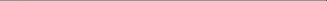 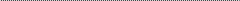 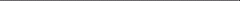 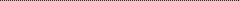 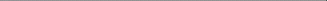 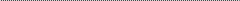 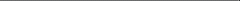 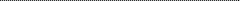 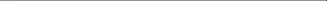 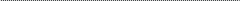 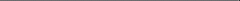 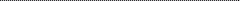 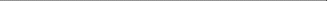 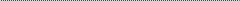 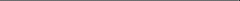 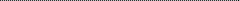 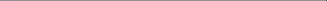 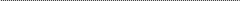 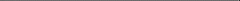 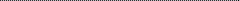 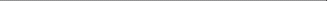 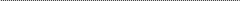 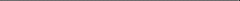 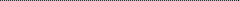 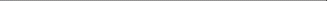 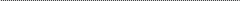 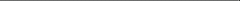 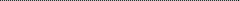 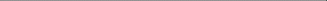 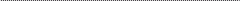 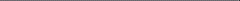 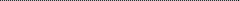 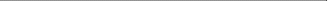 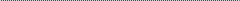 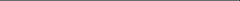 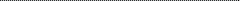 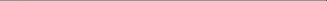 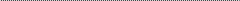 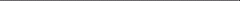 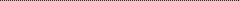 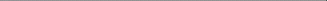 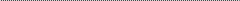 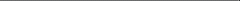 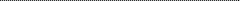 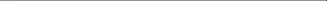 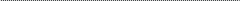 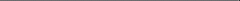 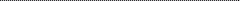 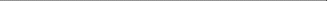 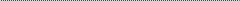 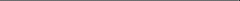 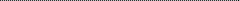 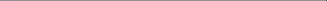 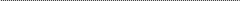 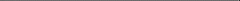 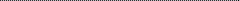 Connecticut                                                  57.78%                             52.51%                              5.27% South Dakota                                               56.21%                             51.02%                              5.19% Minnesota                                                    56.18%                             51.06%                              5.12% Missouri                                                       56.79%                             52.20%                              4.59% District of Columbia                                      57.76%                             53.55%                              4.21% Utah                                                             53.56%                             50.25%                              3.31% Nevada                                                        51.03%                             49.40%                              1.63% Median                                                         58.77%                             51.64%                              6.60% Mean                                                            58.66%                             51.55%                              7.12% Standard Deviation                                       2.27%                               1.13%                               1.94%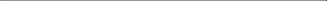 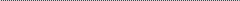 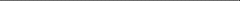 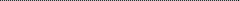 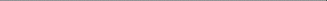 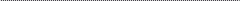 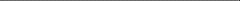 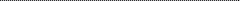 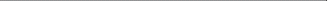 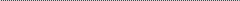 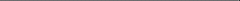 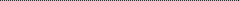 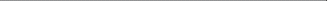 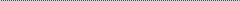 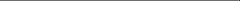 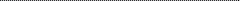 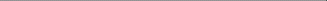 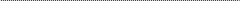 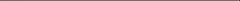 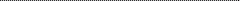 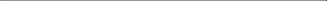 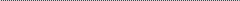 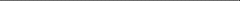 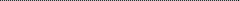 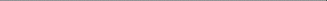 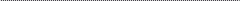 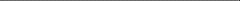 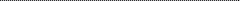 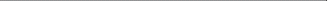 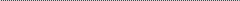 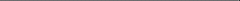 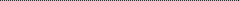 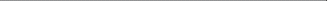 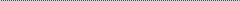 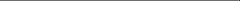 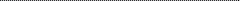 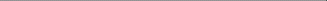 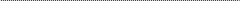 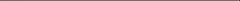 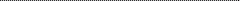   Range 	11.92% 	6.64% 	9.47% 	  Table 8. Percentage of White Non-Hispanic People in BRFSS and Population Data by State, 2003* 	  State 	BRFSS Percent 	Population Percent 	Difference 	 District of Columbia		46.01%		31.90%		14.12%Maryland                                                    71.62%                              63.22%                               8.40%California                                                   57.89%                              49.76%                               8.13% Hawaii                                                        32.57%                              25.12%                               7.45% South Carolina                                           75.01%                              68.43%                               6.58% New York                                                   69.20%                              63.28%                               5.92% New Jersey                                                72.62%                              67.13%                               5.49% Arizona                                                      72.77%                              68.34%                               4.43% Tennessee                                                 85.12%                              80.90%                               4.22% Connecticut                                               83.38%                              79.27%                               4.11% New Mexico                                               52.50%                              48.60%                               3.90% Florida                                                        71.30%                              67.47%                               3.82% Michigan                                                    84.17%                              80.48%                               3.69% Illinois                                                         73.56%                              70.04%                               3.52% Louisiana                                                   68.43%                              64.97%                               3.46% Delaware                                                   77.90%                              74.45%                               3.46% Georgia                                                      67.58%                              64.46%                               3.12% Minnesota                                                  92.34%                              89.79%                               2.55% Kansas                                                       87.10%                              84.70%                               2.40% Texas                                                         57.72%                              55.48%                               2.24% Wisconsin                                                  91.47%                              89.25%                               2.22% South Dakota                                             92.43%                              90.23%                               2.21% Arkansas                                                   82.76%                              80.57%                               2.19% Pennsylvania                                             87.34%                              85.43%                               1.91% Massachusetts                                           85.08%                              83.17%                               1.91% Washington                                               82.63%                              80.85%                               1.78% Kentucky                                                    91.45%                              89.92%                               1.53% Iowa                                                           95.01%                              93.56%                               1.45% Virginia                                                       72.73%                              71.39%                               1.34% Oklahoma                                                  78.07%                              76.78%                               1.28% Nebraska                                                   89.94%                              88.71%                               1.23% Idaho                                                          90.74%                              89.54%                               1.21% Rhode Island                                             84.72%                              83.83%                               0.90% Colorado                                                    77.66%                              77.04%                               0.62% Mississippi                                                 64.17%                              63.71%                               0.47% Alabama                                                    72.62%                              72.23%                               0.39% Wyoming                                                   90.59%                              90.22%                               0.38% Ohio                                                           85.70%                              85.36%                               0.34% Utah                                                           86.35%                              86.18%                               0.17% Missouri                                                     84.99%                              85.11%                              -0.11% Indiana                                                       86.76%                              86.89%                              -0.13% North Dakota                                             92.95%                              93.10%                              -0.15% Montana                                                     91.05%                              91.21%                              -0.15% Alaska                                                        70.17%                              70.71%                              -0.54% North Carolina                                           71.42%                              72.06%                              -0.64%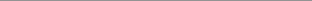 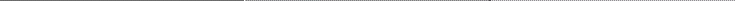 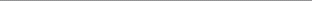 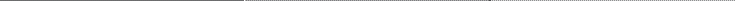 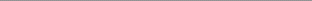 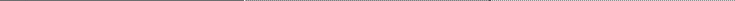 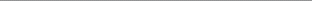 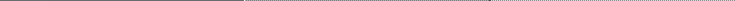 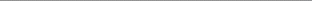 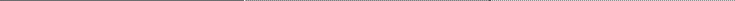 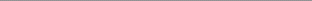 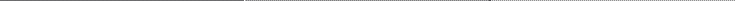 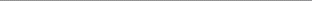 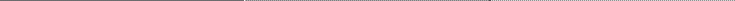 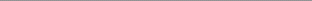 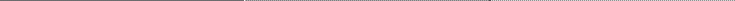 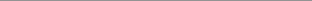 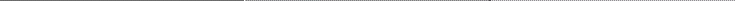 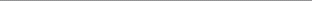 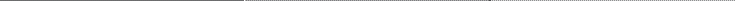 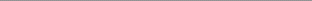 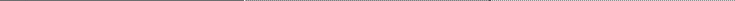 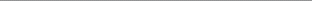 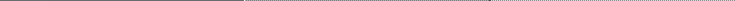 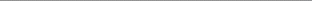 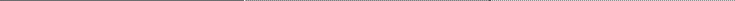 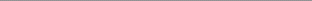 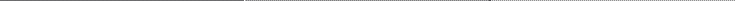 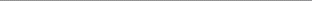 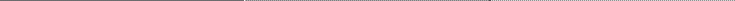 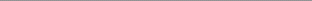 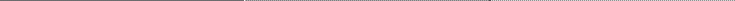 New Hampshire                                         94.84%                              95.51%                              -0.67% Maine                                                         95.68%                              96.95%                              -1.27% Oregon                                                       84.04%                              85.33%                              -1.29% Vermont                                                     95.01%                              96.41%                              -1.40% West Virginia                                             91.80%                              94.85%                              -3.06% Nevada                                                      63.28%                              68.04%                              -4.76% Median                                                       83.38%                              80.57%                               1.78% Mean                                                          78.87%                              76.70%                               2.16% Standard Deviation                                    13.47%                              15.43%                               3.13%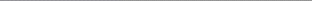 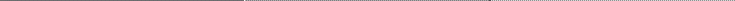 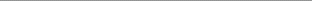 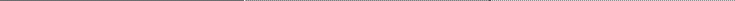 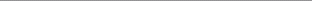 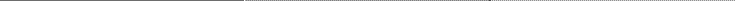 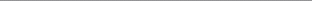 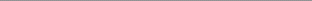 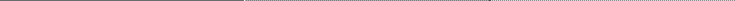 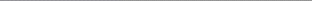 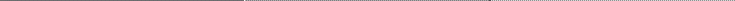 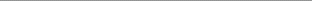 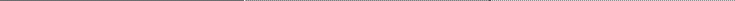 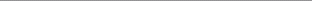 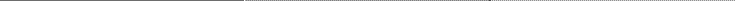 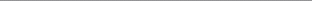 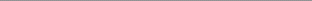 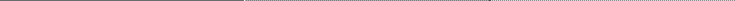   Range 	63.11% 	71.83% 	18.88% 	*Puerto Rico, Guam, and Virgin Islands are excluded.Kansas                                                    8.19%                                14.38%                                6.20% Vermont                                                  7.43%                                13.40%                                5.97% Kentucky                                                 7.38%                                13.16%                                5.78% North Dakota                                          10.10%                               15.78%                                5.68% Mississippi                                               9.81%                                15.43%                                5.61% South Carolina                                         8.27%                                13.76%                                5.49% Arizona                                                    7.75%                                13.20%                                5.45% Virgin Islands                                           9.55%                                14.88%                                5.33% South Dakota                                           9.55%                                14.83%                                5.28% New Hampshire                                       6.84%                                12.11%                                5.27% Rhode Island                                           8.21%                                13.46%                                5.25% Wyoming                                                 9.48%                                14.62%                                5.13% Oklahoma                                                9.20%                                14.32%                                5.12% Iowa                                                         9.06%                                14.16%                                5.11% Montana                                                  8.46%                                13.51%                                5.05% North Carolina                                         7.98%                                13.01%                                5.03% New Mexico                                             8.98%                                13.92%                                4.94% Tennessee                                               7.87%                                12.78%                                4.91% Arkansas                                                 8.71%                                13.40%                                4.69% Alabama                                                  9.10%                                13.52%                                4.42% Wisconsin                                                9.22%                                13.57%                                4.34% Louisiana                                                10.69%                               15.00%                                4.32% Nebraska                                                10.02%                               14.26%                                4.24% Idaho                                                      11.11%                               15.32%                                4.21% West Virginia                                           8.20%                                12.41%                                4.21% District of Columbia                                10.40%                               14.53%                                4.13% New Jersey                                              6.90%                                10.94%                                4.04% Maine                                                       7.55%                                11.57%                                4.02% Georgia                                                  10.04%                               13.83%                                3.79% Minnesota                                               9.65%                                13.43%                                3.78% Virginia                                                    9.08%                                12.80%                                3.72% Maryland                                                 8.20%                                11.84%                                3.64% Massachusetts                                        8.49%                                12.10%                                3.61% Michigan                                                  9.63%                                13.10%                                3.47% Texas                                                      11.04%                               14.50%                                3.46% Connecticut                                             7.75%                                11.14%                                3.39% Alaska                                                     10.64%                               14.00%                                3.36% Missouri                                                   9.97%                                13.21%                                3.24% Oregon                                                    9.64%                                12.79%                                3.15% Indiana                                                   10.73%                               13.85%                                3.11% Colorado                                                10.10%                               13.11%                                3.01% Pennsylvania                                           9.32%                                12.25%                                2.93% Utah                                                        17.18%                               20.11%                                2.93% Delaware                                                10.29%                               13.08%                                2.79% Ohio                                                        10.11%                               12.88%                                2.77% Florida                                                     8.61%                                11.06%                                2.45% Puerto Rico                                             12.59%                               14.85%                                2.26%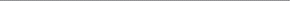 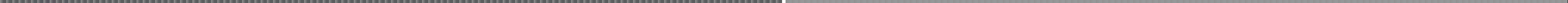 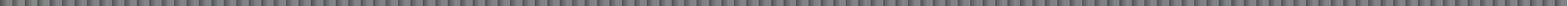 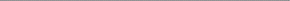 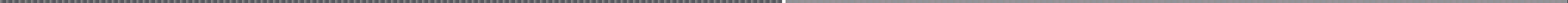 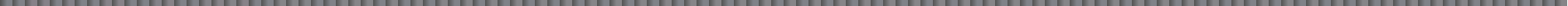 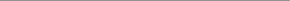 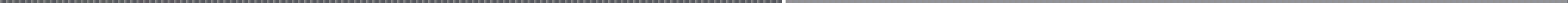 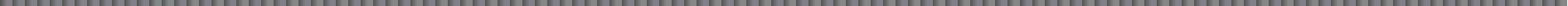 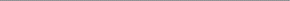 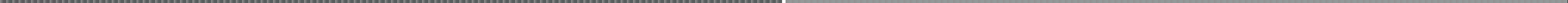 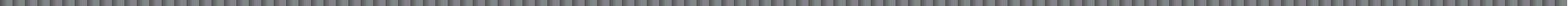 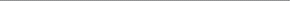 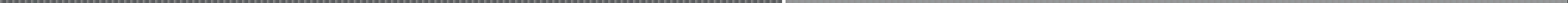 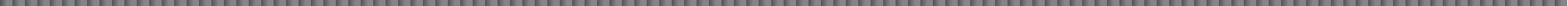 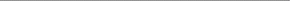 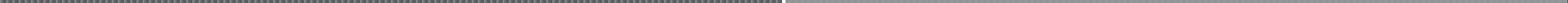 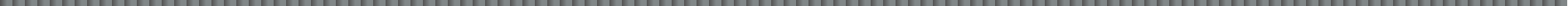 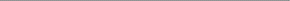 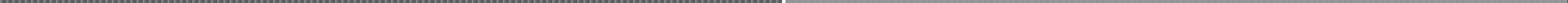 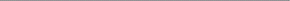 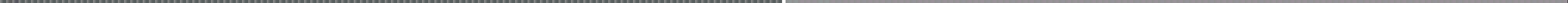 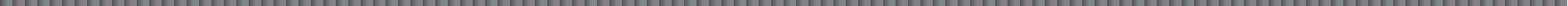 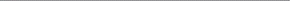 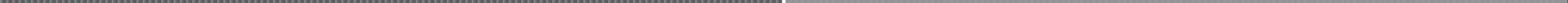 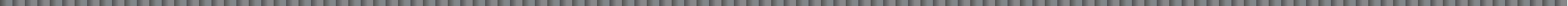 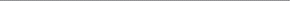 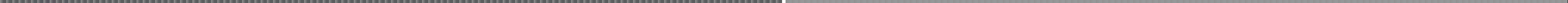 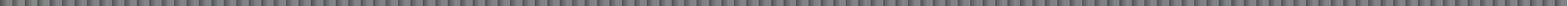 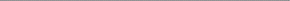 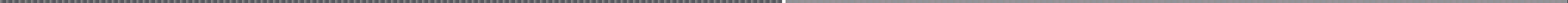 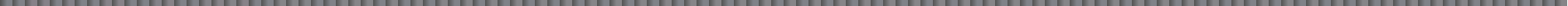 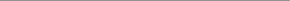 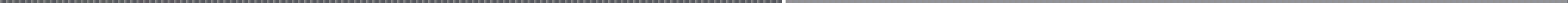 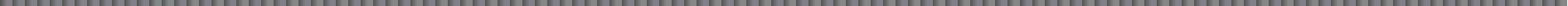 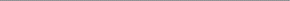 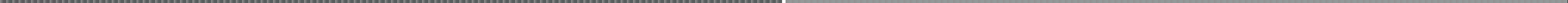 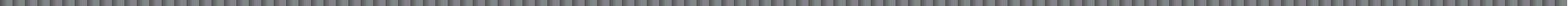 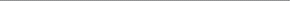 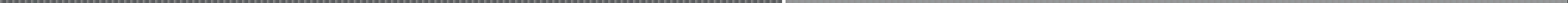 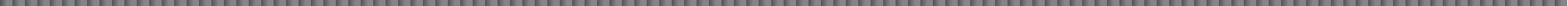 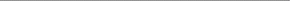 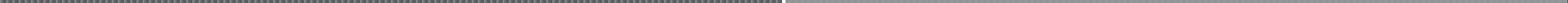 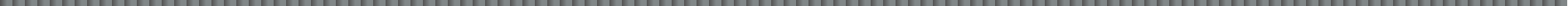 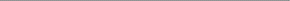 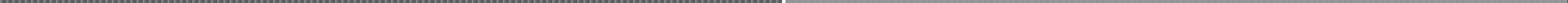 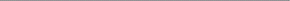 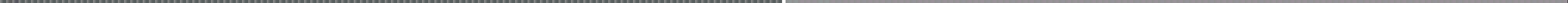 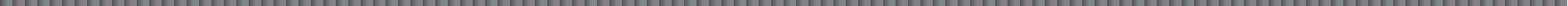 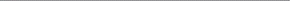 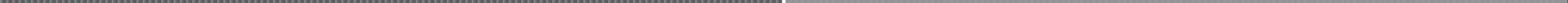 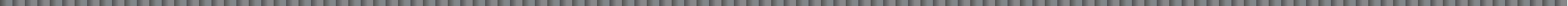 Guam                                                      14.03%                               16.22%                                2.20% New York                                                10.18%                               12.35%                                2.17% Washington                                            10.96%                               12.94%                                1.98% Hawaii                                                     10.66%                               12.44%                                1.79% Illinois                                                     11.46%                               13.17%                                1.71% California                                                12.15%                               13.31%                                1.16% Nevada                                                   11.36%                               11.45%                                0.10% Median                                                     9.55%                                13.40%                                4.03% Mean                                                       9.63%                                13.54%                                3.91% Standard Deviation                                  1.77%                                 1.48%                                 1.33%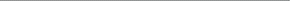 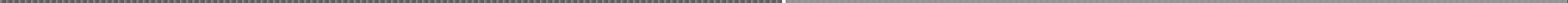 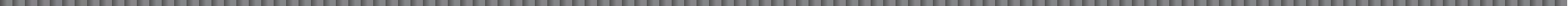 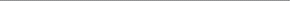 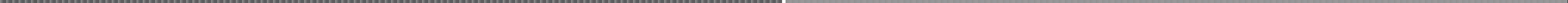 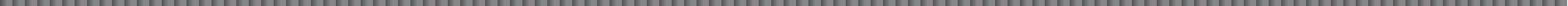 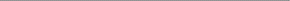 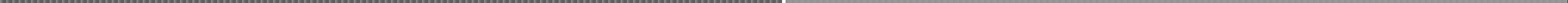 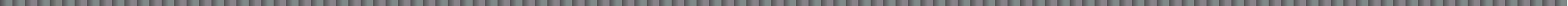 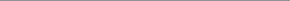 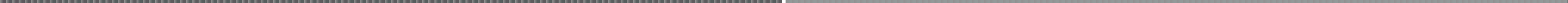 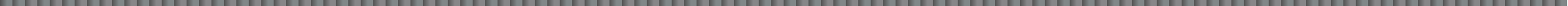 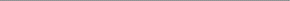 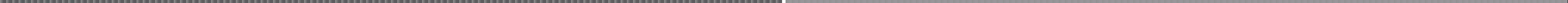 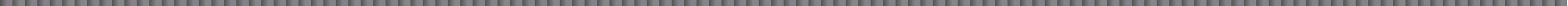 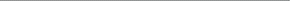 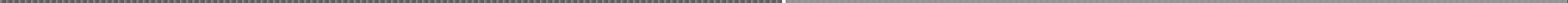 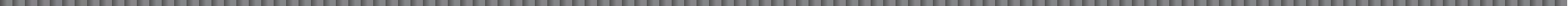 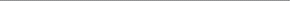 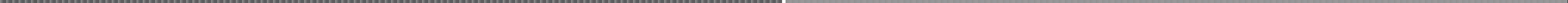 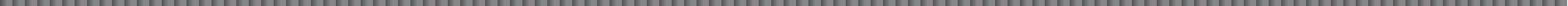 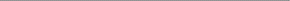 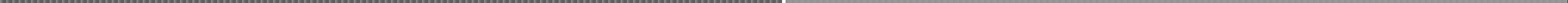 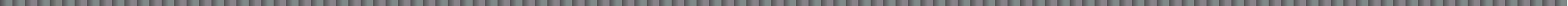 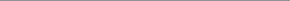 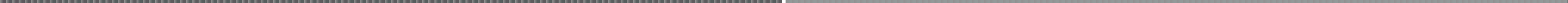 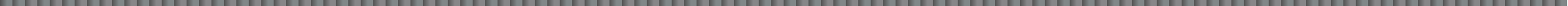 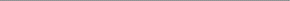 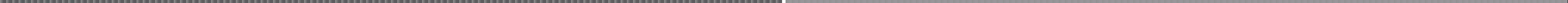 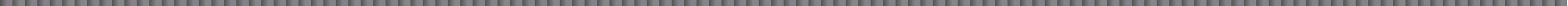   Range 	10.35% 	9.17% 	6.10% 	Puerto Rico                                               12.52%                              19.30%                               6.78% Georgia                                                     17.24%                              19.99%                               2.75% Michigan                                                   14.53%                              17.08%                               2.56% South Dakota                                            13.41%                              15.69%                               2.28% Virgin Islands                                             16.66%                              18.83%                               2.18% Tennessee                                                15.81%                              17.88%                               2.06% Virginia                                                      15.76%                              17.76%                               2.00% Kentucky                                                   15.59%                              17.55%                               1.96% Oklahoma                                                 15.12%                              16.93%                               1.80% Arkansas                                                   15.25%                              17.00%                               1.75% New Jersey                                               15.19%                              16.95%                               1.75% Florida                                                       14.03%                              15.62%                               1.58% North Dakota                                             13.83%                              15.35%                               1.53% West Virginia                                             14.17%                              15.58%                               1.41% Vermont                                                     13.13%                              14.51%                               1.38% Pennsylvania                                             13.95%                              15.32%                               1.37% Iowa                                                           14.28%                              15.63%                               1.35% Missouri                                                     15.34%                              16.67%                               1.34% Louisiana                                                  16.28%                              17.61%                               1.33% Colorado                                                   18.04%                              19.32%                               1.28% Illinois                                                        17.39%                              18.59%                               1.20% Mississippi                                                16.56%                              17.75%                               1.19% Nebraska                                                  15.83%                              16.83%                               1.00% North Carolina                                           17.75%                              18.63%                               0.88% Montana                                                    13.90%                              14.76%                               0.85% Alabama                                                    16.42%                              17.24%                               0.82% Ohio                                                           15.82%                              16.60%                               0.78% Nevada                                                      18.59%                              19.34%                               0.75% California                                                   19.23%                              19.88%                               0.65% Wyoming                                                   15.00%                              15.64%                               0.64% Washington                                               17.20%                              17.78%                               0.58% New York                                                   17.34%                              17.89%                               0.56% Arizona                                                      18.19%                              18.71%                               0.52% New Hampshire                                         14.57%                              15.05%                               0.48% Minnesota                                                 16.47%                              16.95%                               0.48% South Carolina                                          17.05%                              17.48%                               0.43% Oregon                                                      17.21%                              17.53%                               0.32% Idaho                                                         17.44%                              17.71%                               0.27% New Mexico                                               16.74%                              17.01%                               0.27% Delaware                                                   16.71%                              16.85%                               0.14% Indiana                                                      17.19%                              17.28%                               0.10% Maryland                                                   17.03%                              17.05%                               0.02% Wisconsin                                                  16.18%                              16.16%                              -0.02% Maine                                                        14.72%                              14.47%                              -0.26% Kansas                                                      17.11%                              16.72%                              -0.39% Connecticut                                               15.97%                              15.56%                              -0.40% Texas                                                        20.45%                              19.97%                              -0.48%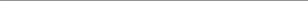 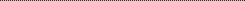 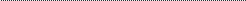 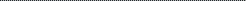 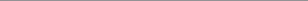 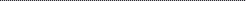 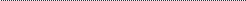 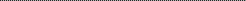 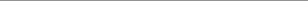 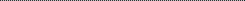 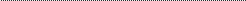 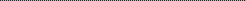 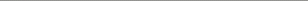 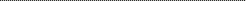 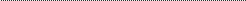 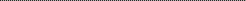 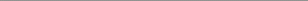 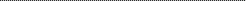 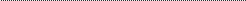 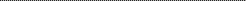 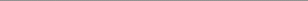 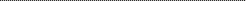 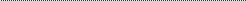 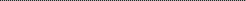 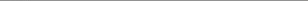 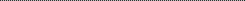 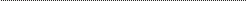 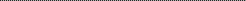 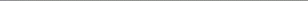 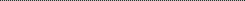 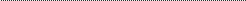 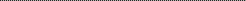 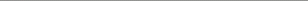 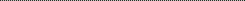 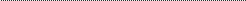 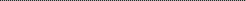 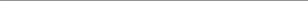 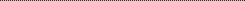 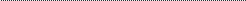 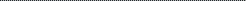 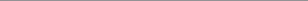 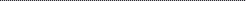 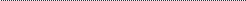 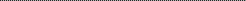 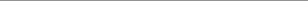 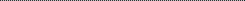 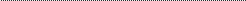 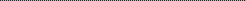 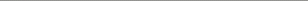 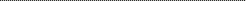 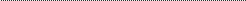 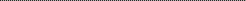 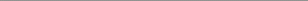 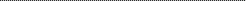 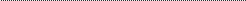 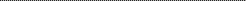 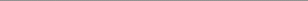 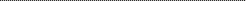 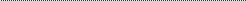 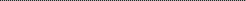 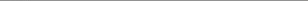 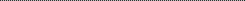 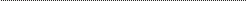 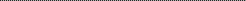 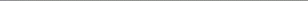 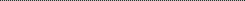 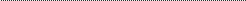 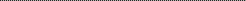 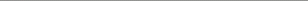 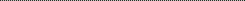 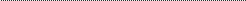 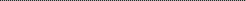 Utah                                                           22.48%                              21.98%                              -0.50% District of Columbia                                   22.31%                              21.73%                              -0.58% Rhode Island                                             16.81%                              16.07%                              -0.73% Guam                                                        24.41%                              23.65%                              -0.77% Hawaii                                                       18.17%                              17.37%                              -0.80% Alaska                                                       19.99%                              18.41%                              -1.58% Massachusetts                                          19.17%                              17.15%                              -2.02% Median                                                      16.51%                              17.20%                               0.76% Mean                                                         16.62%                              17.45%                               0.83% Standard Deviation                                     2.32%                                1.83%                                1.30%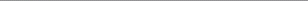 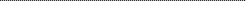 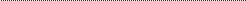 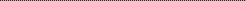 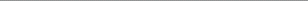 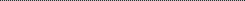 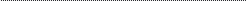 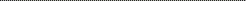 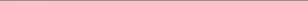 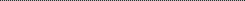 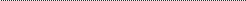 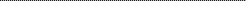 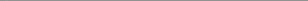 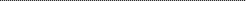 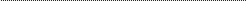 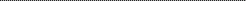 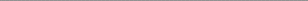 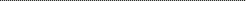 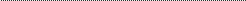 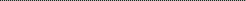 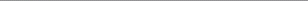 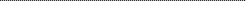 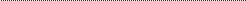 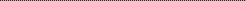 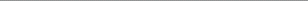 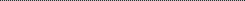 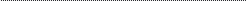 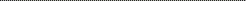 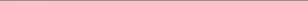 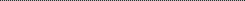 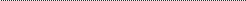 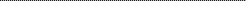 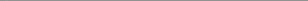 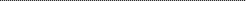 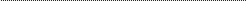 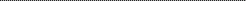 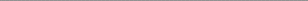 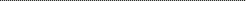 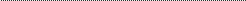 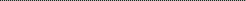   Range 	11.89% 	9.18% 	8.80% 	Virgin Islands                                                  22.34%                            20.08%                             2.27% Vermont                                                          22.17%                            20.03%                             2.13% Pennsylvania                                                  21.48%                            19.41%                             2.07% Wisconsin                                                       22.30%                            20.47%                             1.83% Montana                                                          20.29%                            18.51%                             1.78% Iowa                                                                20.33%                            18.57%                             1.76% Maine                                                              21.94%                            20.19%                             1.74% Illinois                                                              22.24%                            20.55%                             1.69% Delaware                                                        22.29%                            20.64%                             1.65% Rhode Island                                                  21.34%                            20.29%                             1.05% Tennessee                                                      20.96%                            20.00%                             0.96% Guam                                                              24.18%                            23.35%                             0.83% Idaho                                                               20.04%                            19.28%                             0.76% Minnesota                                                       21.89%                            21.17%                             0.71% North Dakota                                                  18.78%                            18.11%                             0.68% Nebraska                                                        19.89%                            19.22%                             0.67% New Jersey                                                     22.40%                            21.74%                             0.66% North Carolina                                                21.01%                            20.41%                             0.60% Virginia                                                            21.99%                            21.41%                             0.59% Kansas                                                            20.08%                            19.53%                             0.56% Puerto Rico                                                     19.20%                            18.66%                             0.54% Mississippi                                                      19.60%                            19.15%                             0.46% Massachusetts                                               21.63%                            21.19%                             0.44% South Dakota                                                  19.23%                            18.83%                             0.39% Connecticut                                                     21.52%                            21.45%                             0.07% District of Columbia                                        19.19%                            19.14%                             0.06% New Hampshire                                              22.15%                            22.10%                             0.05% Arkansas                                                         18.81%                            18.76%                             0.05% Louisiana                                                        19.76%                            19.78%                            -0.02% Maryland                                                         22.12%                            22.15%                            -0.03% West Virginia                                                  17.72%                            17.75%                            -0.03% South Carolina                                                19.61%                            19.66%                            -0.05% Hawaii                                                             19.48%                            19.55%                            -0.07% Oklahoma                                                       18.75%                            18.83%                            -0.08% Oregon                                                            18.86%                            18.95%                            -0.09% Nevada                                                           21.10%                            21.21%                            -0.11% Indiana                                                            19.80%                            19.98%                            -0.18% California                                                        21.24%                            21.51%                            -0.27% Texas                                                              20.89%                            21.18%                            -0.29% Wyoming                                                         18.43%                            18.74%                            -0.31% Missouri                                                          19.48%                            19.83%                            -0.35% Ohio                                                                19.47%                            19.82%                            -0.35% Washington                                                     20.43%                            20.80%                            -0.37% Florida                                                             18.83%                            19.20%                            -0.37% Colorado                                                         21.14%                            21.60%                            -0.46% Alaska                                                             22.88%                            23.36%                            -0.48% New Mexico                                                    18.92%                            19.75%                            -0.82%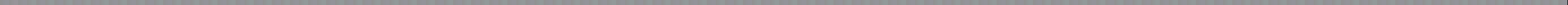 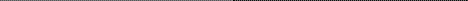 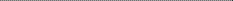 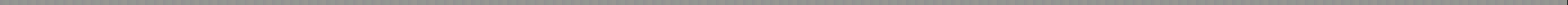 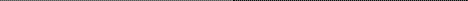 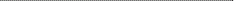 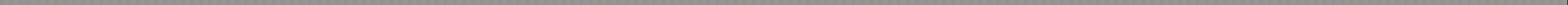 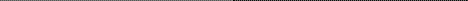 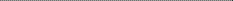 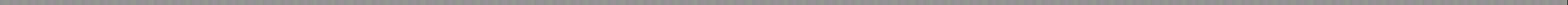 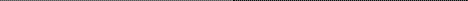 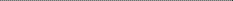 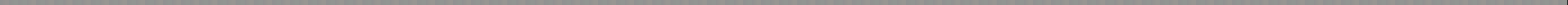 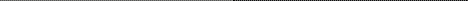 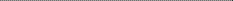 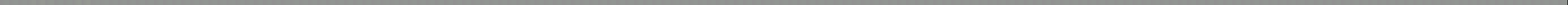 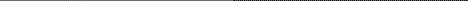 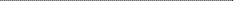 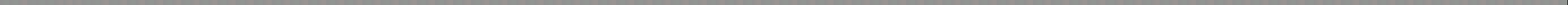 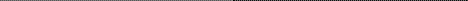 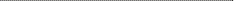 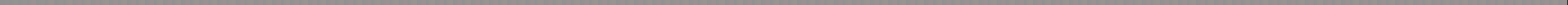 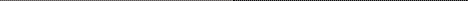 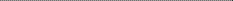 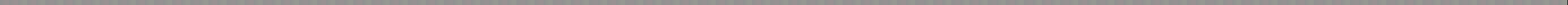 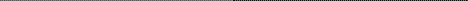 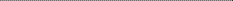 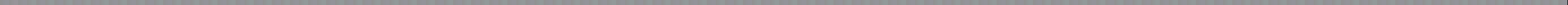 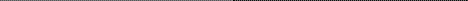 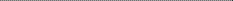 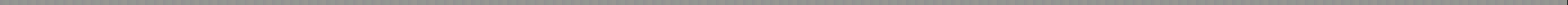 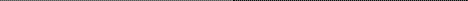 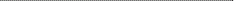 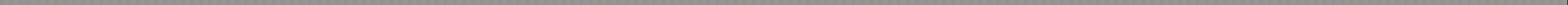 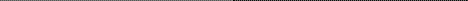 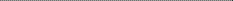 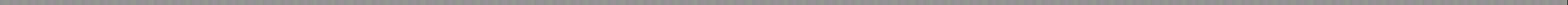 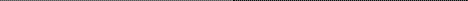 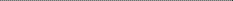 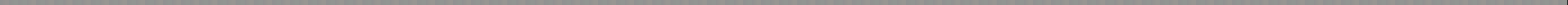 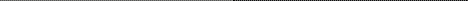 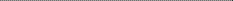 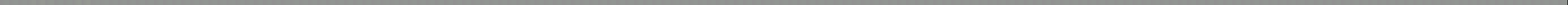 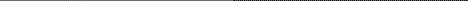 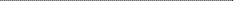 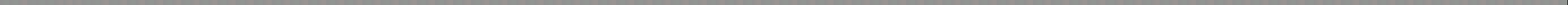 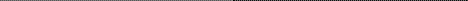 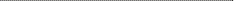 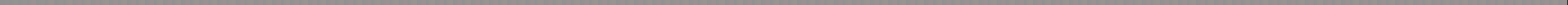 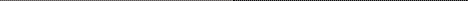 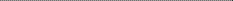 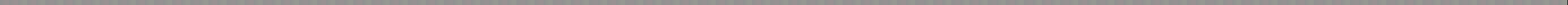 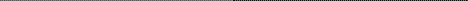 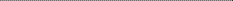 Utah                                                                17.81%                            18.73%                            -0.92% Georgia                                                           20.90%                            21.85%                            -0.95% Arizona                                                           18.58%                            19.62%                            -1.03% Michigan                                                         19.31%                            20.36%                            -1.04% New York                                                        19.74%                            20.80%                            -1.06% Kentucky                                                         18.55%                            19.92%                            -1.37% Alabama                                                         17.83%                            19.31%                            -1.48% Median                                                            20.19%                            19.95%                             0.05% Mean                                                               20.39%                            20.12%                             0.27% Standard Deviation                                          1.49%                              1.24%                              0.93%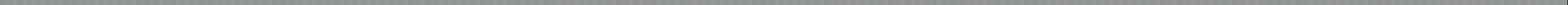 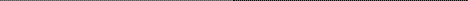 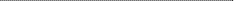 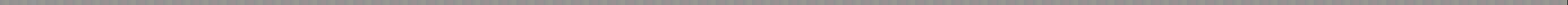 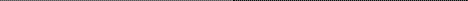 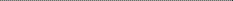 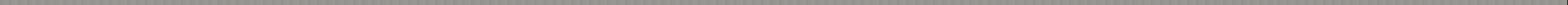 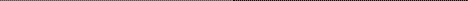 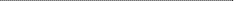 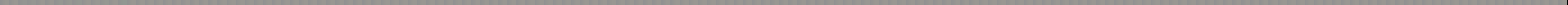 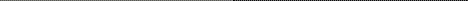 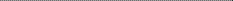 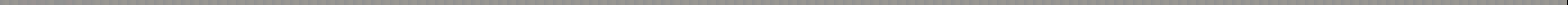 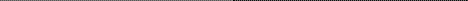 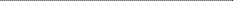 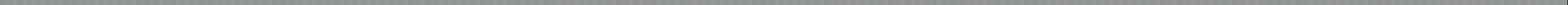 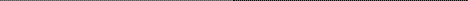 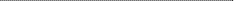 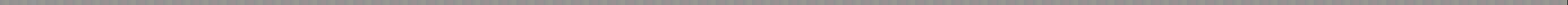 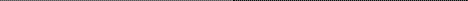 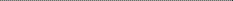 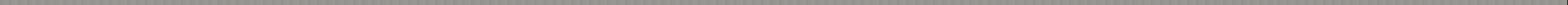 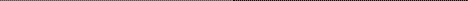 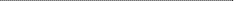 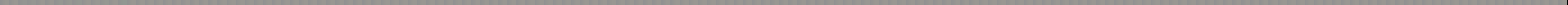 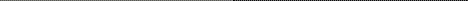 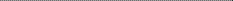 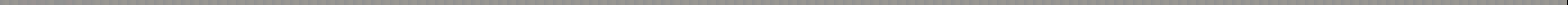 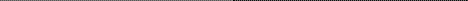 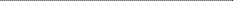   Range 	6.46% 	5.62% 	3.75% 	Ohio                                                               22.83%                            19.38%                             3.45% Kansas                                                          22.34%                            18.90%                             3.44% Mississippi                                                     21.21%                            17.94%                             3.27% New Hampshire                                             24.10%                            20.89%                             3.22% Georgia                                                         21.57%                            18.68%                             2.89% North Dakota                                                 21.66%                            18.77%                             2.89% Arkansas                                                       20.68%                            17.82%                             2.86% Wyoming                                                       23.99%                            21.19%                             2.80% Montana                                                        23.51%                            20.88%                             2.64% Wisconsin                                                      21.78%                            19.35%                             2.43% Virginia                                                          21.85%                            19.42%                             2.43% Tennessee                                                    21.17%                            18.85%                             2.32% Iowa                                                               20.90%                            18.62%                             2.28% Guam                                                            19.40%                            17.12%                             2.27% Puerto Rico                                                   19.21%                            16.95%                             2.25% Indiana                                                          21.09%                            18.93%                             2.15% New Mexico                                                   21.54%                            19.40%                             2.13% Pennsylvania                                                 21.20%                            19.09%                             2.12% Vermont                                                         23.12%                            21.02%                             2.11% Kentucky                                                       20.93%                            18.88%                             2.06% New York                                                       20.47%                            18.51%                             1.96% New Jersey                                                   21.08%                            19.18%                             1.90% South Carolina                                              20.56%                            18.68%                             1.88% Connecticut                                                   21.50%                            19.67%                             1.83% Colorado                                                        22.22%                            20.39%                             1.83% South Dakota                                                20.47%                            18.68%                             1.78% Louisiana                                                       20.43%                            18.70%                             1.73% Michigan                                                        21.31%                            19.59%                             1.72% Rhode Island                                                 20.15%                            18.66%                             1.49% Illinois                                                            20.10%                            18.64%                             1.45% Maryland                                                       21.43%                            19.98%                             1.45% Idaho                                                             20.50%                            19.05%                             1.45% Alabama                                                        20.02%                            18.59%                             1.43% Hawaii                                                           20.57%                            19.18%                             1.38% Oklahoma                                                      19.65%                            18.28%                             1.37% Missouri                                                         19.95%                            18.61%                             1.34% Nebraska                                                       20.10%                            18.76%                             1.34% Arizona                                                          18.60%                            17.30%                             1.30% West Virginia                                                 20.78%                            19.51%                             1.26% Minnesota                                                      20.70%                            19.46%                             1.24% Washington                                                   21.32%                            20.13%                             1.19% Massachusetts                                              19.97%                            18.87%                             1.10% Utah                                                               17.64%                            16.55%                             1.09% California                                                       19.49%                            18.52%                             0.97% Maine                                                            21.48%                            20.51%                             0.97% Texas                                                            19.26%                            18.42%                             0.83% District of Columbia                                       17.72%                            16.91%                             0.81%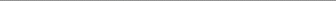 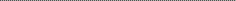 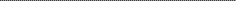 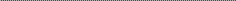 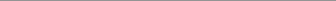 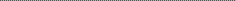 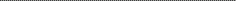 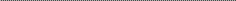 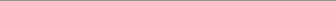 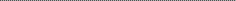 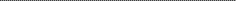 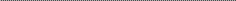 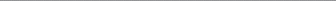 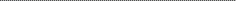 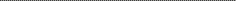 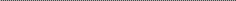 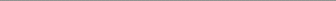 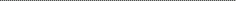 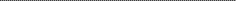 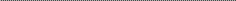 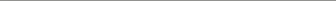 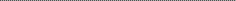 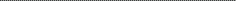 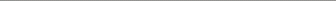 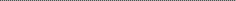 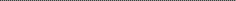 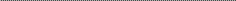 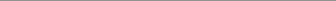 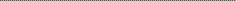 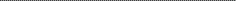 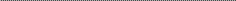 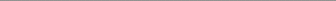 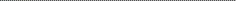 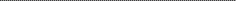 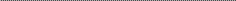 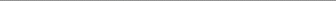 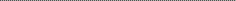 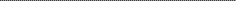 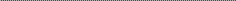 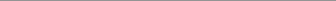 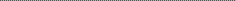 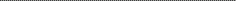 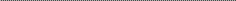 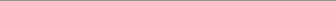 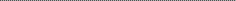 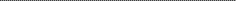 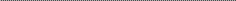 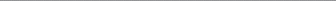 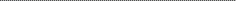 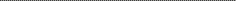 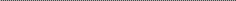 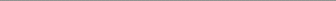 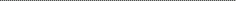 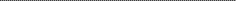 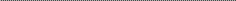 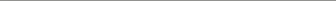 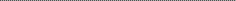 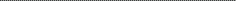 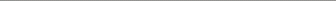 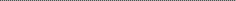 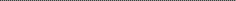 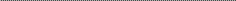 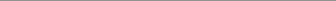 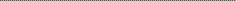 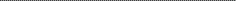 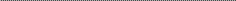 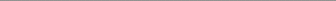 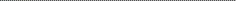 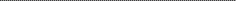 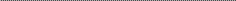 Delaware                                                       19.14%                            18.43%                             0.71% Florida                                                           18.09%                            17.41%                             0.68% North Carolina                                               19.03%                            18.43%                             0.60% Oregon                                                          20.51%                            20.15%                             0.36% Virgin Islands                                                 19.91%                            19.57%                             0.34% Alaska                                                           23.09%                            23.16%                             -0.08% Nevada                                                          18.54%                            18.64%                             -0.10% Median                                                          20.69%                            18.86%                             1.73% Mean                                                             20.74%                            19.02%                             1.72% Standard Deviation                                         1.44%                              1.16%                              0.85%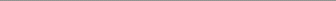 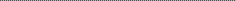 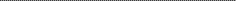 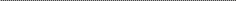 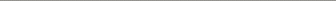 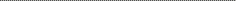 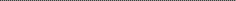 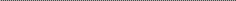 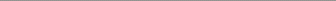 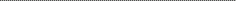 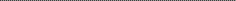 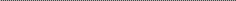 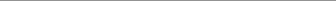 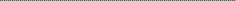 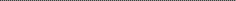 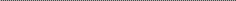 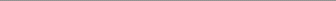 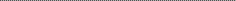 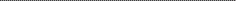 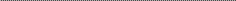 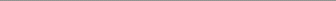 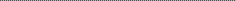 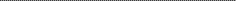 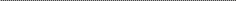 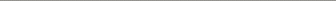 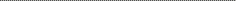 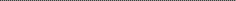 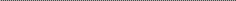 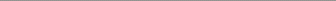 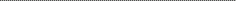 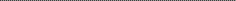 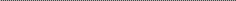 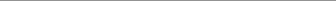 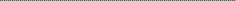 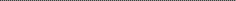 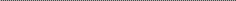 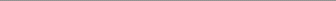 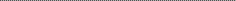 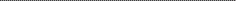 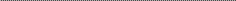   Range 	6.46% 	6.62% 	3.56% 	  Table 13. Percentage of Adults Aged 55-64 in BRFSS and Population Data by State, 2003 	  State 	BRFSS Percent 	Population Percent 	Difference 	 Virgin Islands		17.13%		11.86%		5.28%West Virginia                                                  18.97%                            14.27%                             4.70%Kentucky                                                         17.27%                            13.32%                             3.95% Tennessee                                                      17.43%                            13.56%                             3.88% Louisiana                                                        16.10%                            12.59%                             3.51% Alabama                                                         16.90%                            13.43%                             3.47% Rhode Island                                                  15.80%                            12.56%                             3.24% Arkansas                                                         16.89%                            13.75%                             3.15% South Dakota                                                  15.15%                            12.07%                             3.08% Michigan                                                         15.99%                            13.04%                             2.95% Florida                                                             16.38%                            13.48%                             2.90% Georgia                                                           15.16%                            12.30%                             2.87% South Carolina                                                16.50%                            13.66%                             2.84% Maine                                                              16.90%                            14.07%                             2.82% Oklahoma                                                       16.06%                            13.30%                             2.75% North Dakota                                                  14.66%                            11.99%                             2.67% Virginia                                                            15.83%                            13.34%                             2.50% Puerto Rico                                                     16.32%                            13.86%                             2.46% Wyoming                                                         15.89%                            13.51%                             2.39% Arizona                                                           15.09%                            12.81%                             2.28% New Hampshire                                              15.76%                            13.57%                             2.19% Ohio                                                                15.22%                            13.08%                             2.15% Mississippi                                                      14.66%                            12.66%                             2.00% Iowa                                                                14.63%                            12.64%                             2.00% New Mexico                                                    15.19%                            13.23%                             1.96% Delaware                                                        15.32%                            13.36%                             1.96% Maryland                                                         15.33%                            13.47%                             1.86% Oregon                                                            15.26%                            13.45%                             1.81% Colorado                                                         14.01%                            12.27%                             1.74% North Carolina                                                14.83%                            13.09%                             1.74% Texas                                                              13.42%                            11.80%                             1.62% Indiana                                                            14.45%                            12.87%                             1.58% New York                                                        14.54%                            13.01%                             1.54% Illinois                                                              13.96%                            12.44%                             1.53% Montana                                                          15.41%                            13.89%                             1.52% District of Columbia                                        13.47%                            12.02%                             1.45% Pennsylvania                                                  14.65%                            13.22%                             1.42% Washington                                                     14.42%                            13.00%                             1.42% Vermont                                                          15.29%                            13.91%                             1.38% Minnesota                                                       13.65%                            12.38%                             1.28% Idaho                                                               13.87%                            12.73%                             1.14% Nebraska                                                        13.23%                            12.18%                             1.06% Massachusetts                                               13.80%                            12.76%                             1.04% New Jersey                                                     14.34%                            13.31%                             1.04% California                                                        12.85%                            11.89%                             0.96% Missouri                                                          14.00%                            13.17%                             0.83%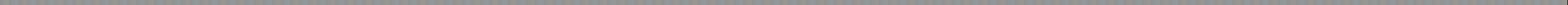 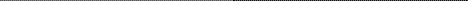 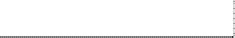 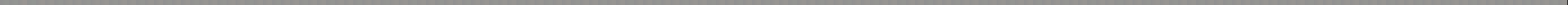 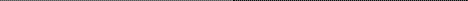 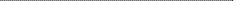 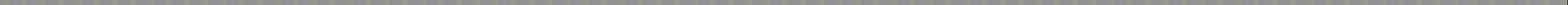 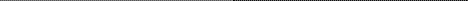 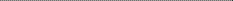 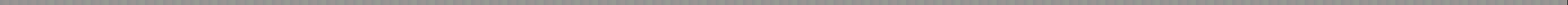 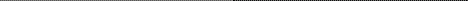 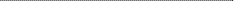 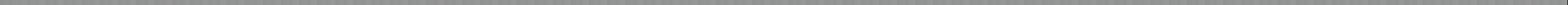 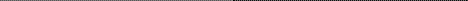 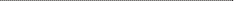 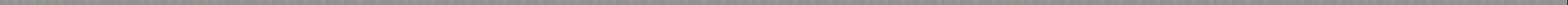 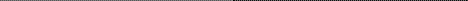 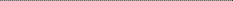 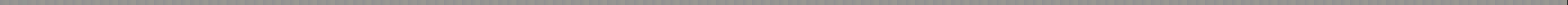 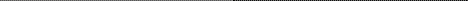 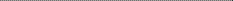 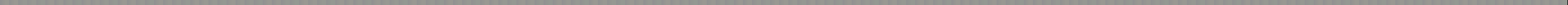 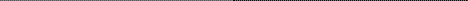 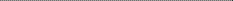 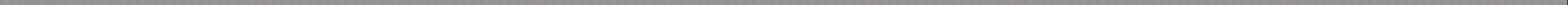 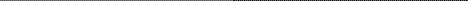 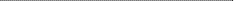 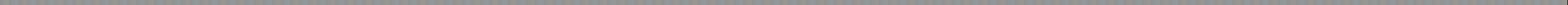 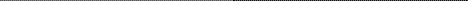 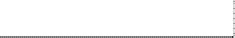 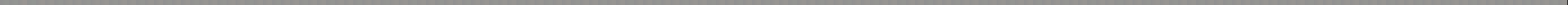 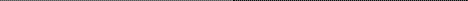 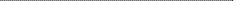 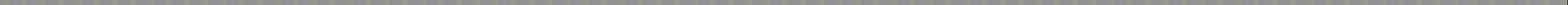 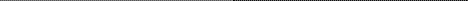 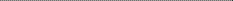 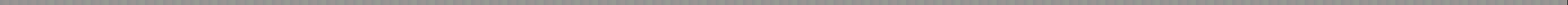 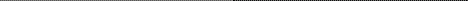 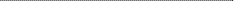 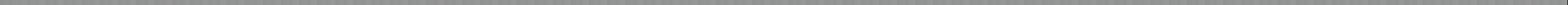 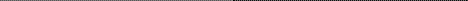 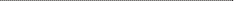 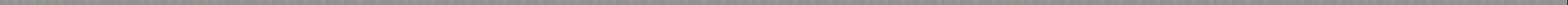 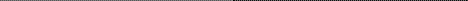 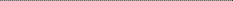 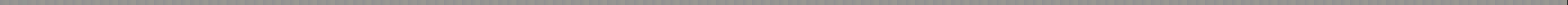 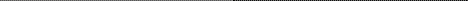 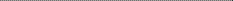 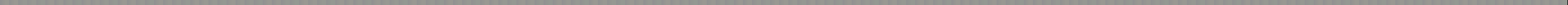 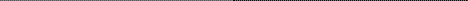 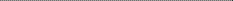 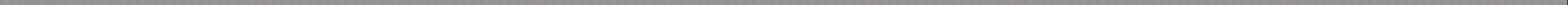 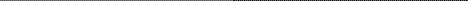 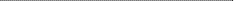   Table 13. Percentage of Adults Aged 55-64 in BRFSS and Population Data by State, 2003 	  State 	BRFSS Percent 	Population Percent 	Difference 	 Connecticut		14.50%		13.67%	   0.83%Utah                                                                10.93%                            10.19%                             0.74%Alaska                                                             12.83%                            12.27%                             0.56% Wisconsin                                                       13.14%                            12.60%                             0.54% Kansas                                                            12.67%                            12.23%                             0.44% Nevada                                                           14.43%                            14.03%                             0.40% Hawaii                                                             13.23%                            13.11%                             0.12% Guam                                                              10.02%                            10.35%                            -0.34% Median                                                            14.96%                            13.06%                             1.83% Mean                                                               14.88%                            12.90%                             1.98% Standard Deviation                                          1.58%                              0.81%                              1.13%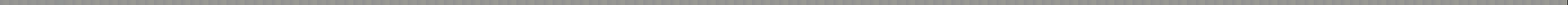 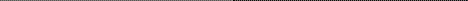 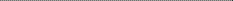 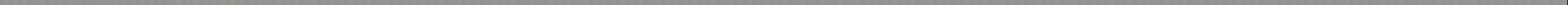 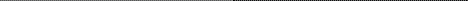 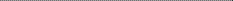 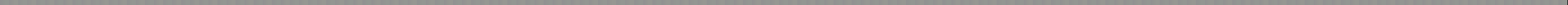 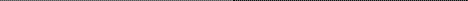 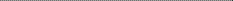 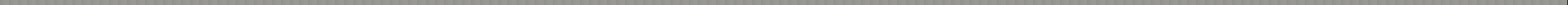 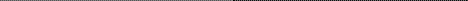 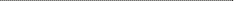 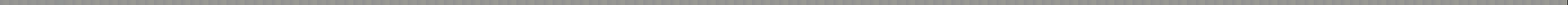 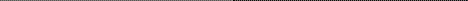 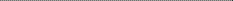 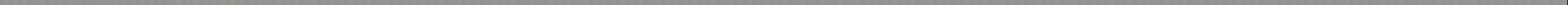 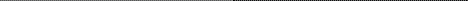 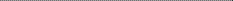 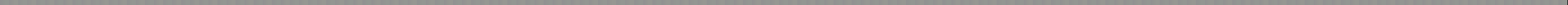 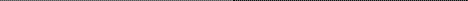 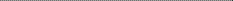 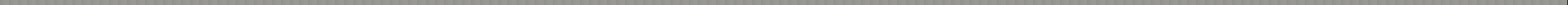 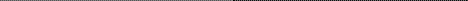 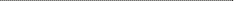   Range 	8.96% 	4.09% 	5.61% 	  Table 14. Percentage of Adults Aged 65+ in BRFSS and Population Data by State, 2003 	  State 	BRFSS Percent 	Population Percent 	Difference 	 Puerto Rico		20.07%		16.39%		3.69%Kentucky                                                  19.74%                               17.16%                                2.58%Oklahoma                                                 20.80%                               18.33%                                2.47% Arizona                                                     20.76%                               18.36%                                2.40% North Carolina                                          18.57%                               16.43%                                2.14% Michigan                                                   18.70%                               16.83%                                1.87% Missouri                                                    20.27%                               18.51%                                1.76% Nebraska                                                  20.46%                               18.75%                                1.71% South Dakota                                           21.53%                               19.89%                                1.64% New Mexico                                             18.27%                               16.69%                                1.59% Vermont                                                   18.37%                               17.13%                                1.24% Alaska                                                       9.97%                                 8.80%                                 1.18% Utah                                                         13.48%                               12.44%                                1.04% Minnesota                                                17.64%                               16.61%                                1.03% Alabama                                                   18.94%                               17.91%                                1.03% Georgia                                                    14.18%                               13.35%                                0.82% Oregon                                                     17.93%                               17.13%                                0.80% New Jersey                                              18.52%                               17.89%                                0.63% Idaho                                                        16.51%                               15.91%                                0.60% Colorado                                                  13.89%                               13.30%                                0.59% Kansas                                                     18.80%                               18.24%                                0.56% Nevada                                                     15.87%                               15.32%                                0.55% Mississippi                                                17.55%                               17.08%                                0.46% South Carolina                                         17.13%                               16.76%                                0.37% Wyoming                                                  16.63%                               16.31%                                0.32% Washington                                              15.53%                               15.35%                                0.19% North Dakota                                            20.19%                               20.01%                                0.18% Iowa                                                         20.40%                               20.38%                                0.02% Texas                                                       14.11%                               14.12%                                -0.01% Louisiana                                                  16.28%                               16.32%                                -0.04% California                                                  14.75%                               14.90%                                -0.14% Arkansas                                                  19.08%                               19.28%                                -0.21% Florida                                                      23.01%                               23.23%                                -0.22% Virginia                                                     14.83%                               15.27%                                -0.44% West Virginia                                            19.90%                               20.47%                                -0.57% Tennessee                                               16.33%                               16.94%                                -0.61% Montana                                                   17.74%                               18.46%                                -0.71% Indiana                                                     16.33%                               17.09%                                -0.76% New York                                                 16.54%                               17.44%                                -0.90% Hawaii                                                      17.38%                               18.35%                                -0.97% New Hampshire                                       15.11%                               16.29%                                -1.17% Wisconsin                                                 16.64%                               17.86%                                -1.22% District of Columbia                                  14.43%                               15.67%                                -1.24% Maryland                                                  14.25%                               15.50%                                -1.26% Connecticut                                              16.97%                               18.51%                                -1.54% Illinois                                                       14.77%                               16.60%                                -1.83% Guam                                                        7.40%                                 9.30%                                 -1.91% Virgin Islands                                           12.72%                               14.79%                                -2.06% Pennsylvania                                            18.60%                               20.71%                                -2.10% Delaware                                                  15.49%                               17.64%                                -2.15% Rhode Island                                            16.50%                               18.96%                                -2.45% Massachusetts                                         15.29%                               17.93%                                -2.64%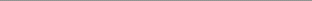 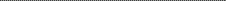 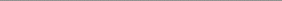 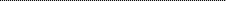 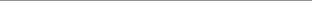 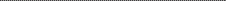 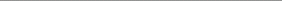 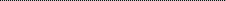 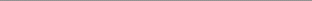 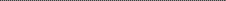 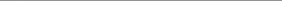 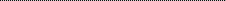 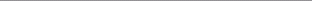 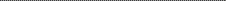 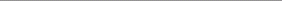 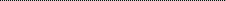 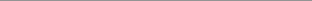 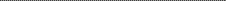 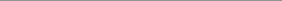 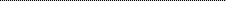 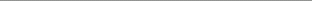 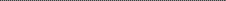 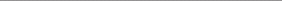 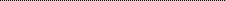 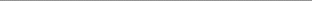 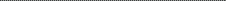 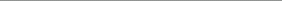 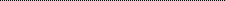 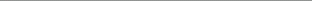 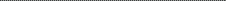 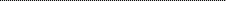 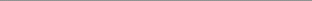 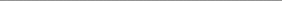 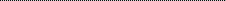 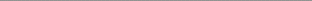 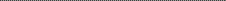 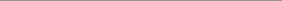 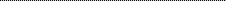 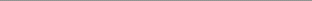 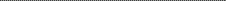 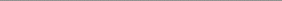 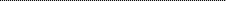 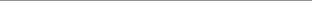 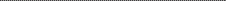 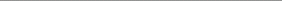 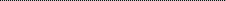 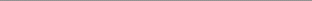 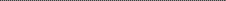 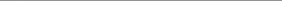 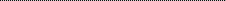 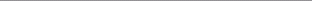 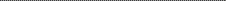 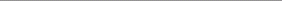 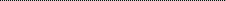 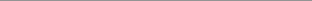 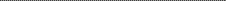 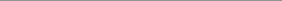 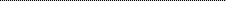 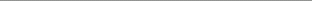 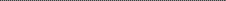 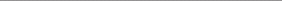 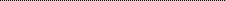 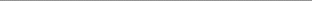 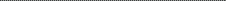 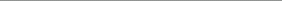 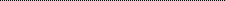 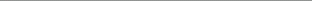 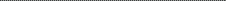 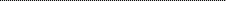 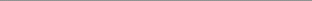 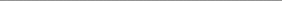 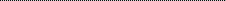 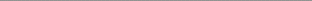 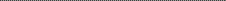 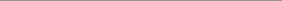 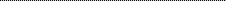   Table 14. Percentage of Adults Aged 65+ in BRFSS and Population Data by State, 2003 	  State 	BRFSS Percent 	Population Percent 	Difference 	 Ohio		15.55%		18.25%	   -2.69%Maine                                                       16.38%                               19.19%                                -2.81%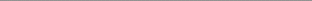 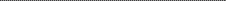 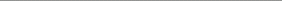 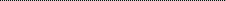 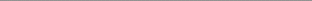 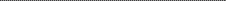 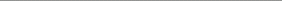 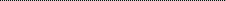 Median                                                     16.81%                               17.11%                                0.10% Mean                                                        16.98%                               16.97%                                0.01% Standard Deviation                                   2.81%                                 2.50%                                 1.50%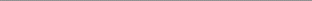 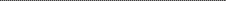 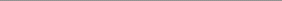 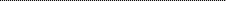 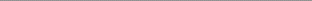 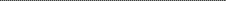 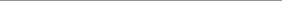 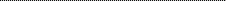 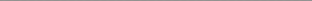 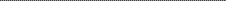 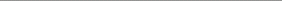 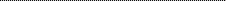 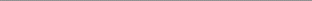 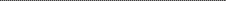 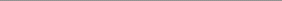 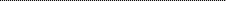 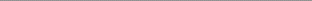 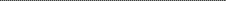 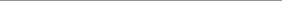 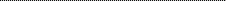 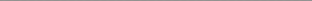 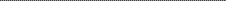 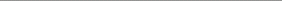 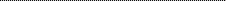   Range 	15.62% 	14.43% 	6.50% 	Table 15. Percentage of Respondents with Income Response "Unknown" (77), "Refused" (99), and Combined, by  State, 2003 	  State 	Percent Don't Know/ Not Sure 	Percent Refused 	Percent Combined 	 Kentucky		10.39%		16.28%		26.67%North Carolina                                    7.72%                                        15.38%                                 23.10%Delaware                                            5.58%                                        17.42%                                 23.01% Hawaii                                                10.29%                                       12.18%                                 22.47% Tennessee                                          8.77%                                        13.08%                                 21.85% New Jersey                                         5.59%                                         9.30%                                  14.89% Kansas                                               6.86%                                         7.92%                                  14.78% Virgin Islands                                     10.69%                                        3.84%                                  14.53% Connecticut                                        4.93%                                         9.28%                                  14.21% Florida                                                5.49%                                         8.39%                                  13.88% Oklahoma                                           7.11%                                         6.73%                                  13.84% Mississippi                                          9.58%                                         4.17%                                  13.75% Nebraska                                            7.37%                                         6.36%                                  13.74% Massachusetts                                   5.31%                                         8.40%                                  13.71% Illinois                                                 6.20%                                         7.45%                                  13.65% New York                                            6.20%                                         7.43%                                  13.63% Rhode Island                                      5.60%                                         7.98%                                  13.59% West Virginia                                     10.09%                                        3.38%                                  13.47% Puerto Rico                                        12.05%                                        1.33%                                  13.38% Guam                                                 10.92%                                        2.43%                                  13.35% Minnesota                                           8.48%                                         4.77%                                  13.24% Louisiana                                            8.92%                                         4.23%                                  13.15% Nevada                                               6.45%                                         6.59%                                  13.04% Texas                                                  7.52%                                         5.38%                                  12.90% Georgia                                               6.24%                                         6.26%                                  12.50% Indiana                                                5.46%                                         7.02%                                  12.48% Pennsylvania                                      5.31%                                         7.16%                                  12.47% New Hampshire                                  4.91%                                         7.52%                                  12.43% South Carolina                                    5.95%                                         6.34%                                  12.30% Maryland                                             4.15%                                         8.08%                                  12.23% Ohio                                                    5.04%                                         7.16%                                  12.21% Michigan                                             6.06%                                         6.06%                                  12.12% Arkansas                                            5.72%                                         6.28%                                  12.00% Arizona                                               5.26%                                         6.71%                                  11.97% Maine                                                  5.68%                                         6.15%                                  11.83% Washington                                        5.21%                                         6.37%                                  11.58% Virginia                                               5.68%                                         5.90%                                  11.57% Vermont                                              5.21%                                         6.28%                                  11.49% Missouri                                              4.50%                                         6.94%                                  11.45% Idaho                                                  5.33%                                         6.08%                                  11.42% Oregon                                               6.13%                                         5.18%                                  11.31% Montana                                             5.30%                                         6.01%                                  11.31% Iowa                                                    4.91%                                         6.30%                                  11.21% North Dakota                                      4.95%                                         6.00%                                  10.95% Alabama                                             5.43%                                         5.50%                                  10.93% Wisconsin                                           3.59%                                         6.90%                                  10.48%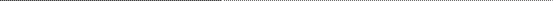 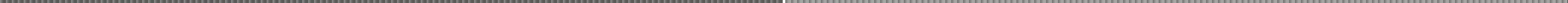 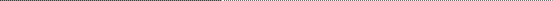 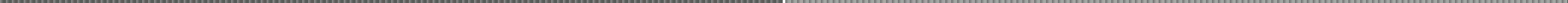 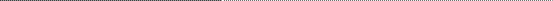 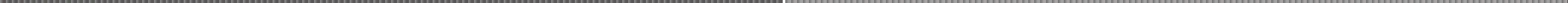 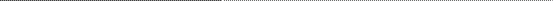 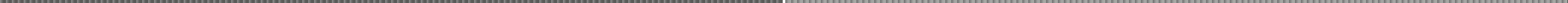 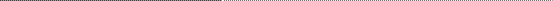 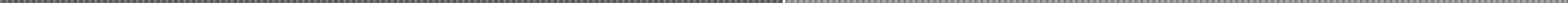 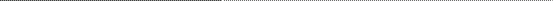 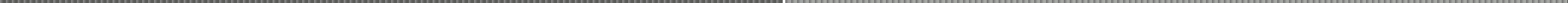 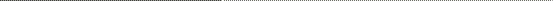 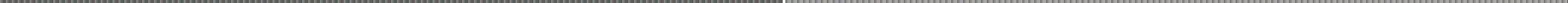 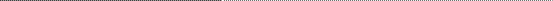 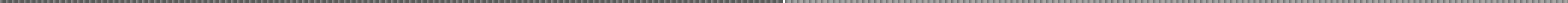 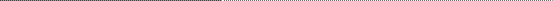 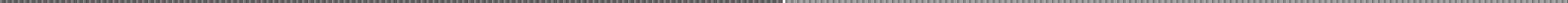 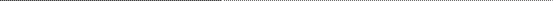 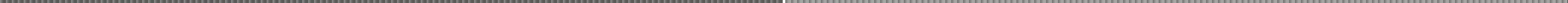 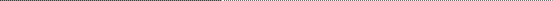 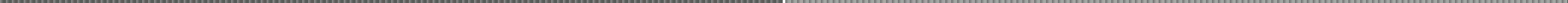 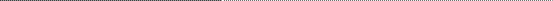 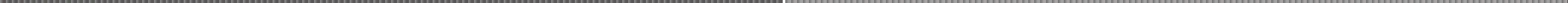 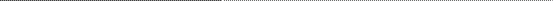 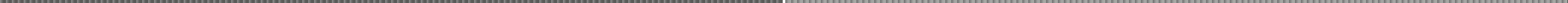 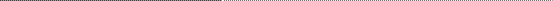 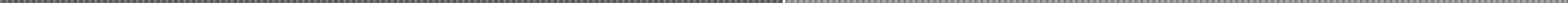 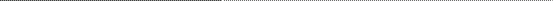 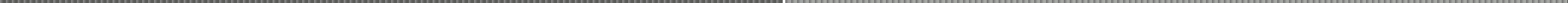 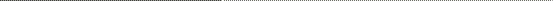 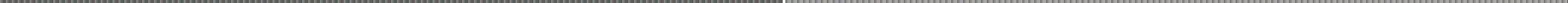 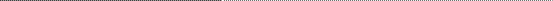 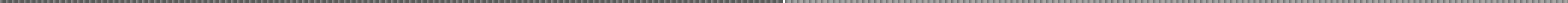 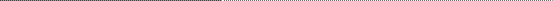 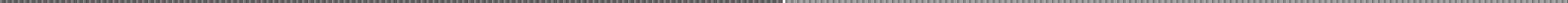 Table 15. Percentage of Respondents with Income Response "Unknown" (77), "Refused" (99), and Combined, by  State, 2003 	  State 	Percent Don't Know/ Not Sure 	Percent Refused 	Percent Combined 	 New Mexico		5.56%		4.92%		10.47%Colorado                                             4.47%                                         5.96%                                  10.43%District of Columbia                            4.35%                                         5.87%                                  10.23% South Dakota                                      5.50%                                         4.41%                                   9.92% Utah                                                    6.12%                                         3.75%                                   9.86% Wyoming                                            4.16%                                         5.04%                                   9.20% Alaska                                                 5.34%                                         3.69%                                   9.03% California                                            3.17%                                         5.00%                                   8.17% Median                                                5.60%                                         6.29%                                  12.45% Mean                                                  6.35%                                         6.86%                                  13.21% Standard Deviation                             2.00%                                         3.05%                                   3.62%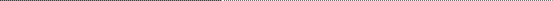 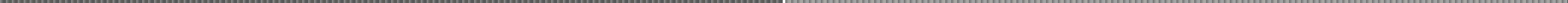 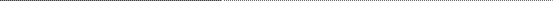 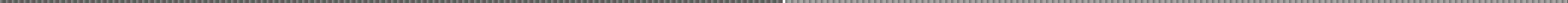 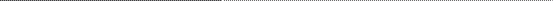 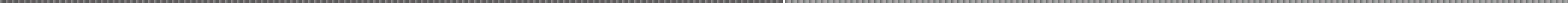 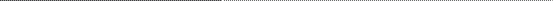 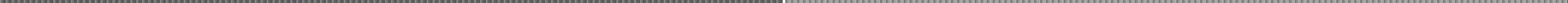 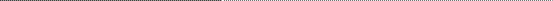 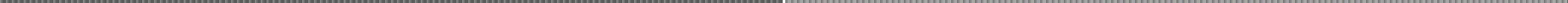 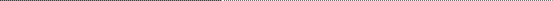 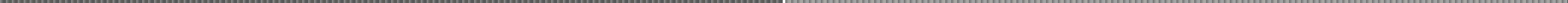 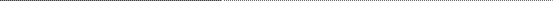 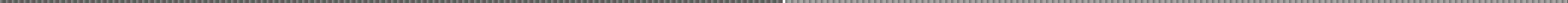 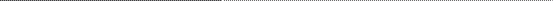 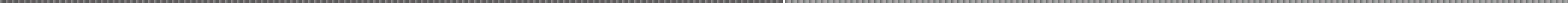 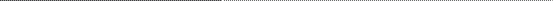 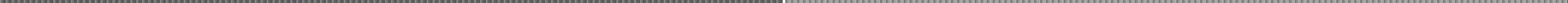 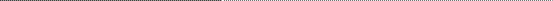 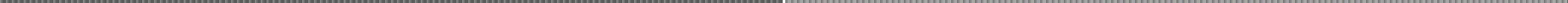   Range 	8.88% 	16.10% 	18.50% 	Categories of Call OutcomesCategories of Call OutcomesCategories of Call OutcomesCategoryDisposition Code DefinitionFormat in Tables/FormulasCompleted Interview110+120+(210* P)COINTerminations and Refusals(210*(1- P))+220TEREKnown Household, PossiblyEligible, Non-interview230+240+250+260+270+280+305+310+315+335KNHHLikely Households320+325+330+332+340+355+370LIHHAnswering Machine Unknown345+350AMURIneligible Households410INHHNon-Contact360+365NCUSBusiness Non-Residential420BUNRCategories of Call OutcomesCategories of Call OutcomesCategories of Call OutcomesCategoryDisposition Code DefinitionFormat in Tables/FormulasNon-working Out-of-Scope405+430+440+450NOSNEligible, Non-Interview210+220+230+240+250+260+270+280Elig HHKnown or Probable Household,Unknown Eligibility305+310+315+320+325+330+332+335+340+345+350+355+370EUHHUnknown EligibilityEUHH+NCUSTotal UnknownIneligible410+420+NOSNTotal IneligibleAll Known or ProbableHouseholdsCOIN+TERE+KNHH+LIHH+INHHHHTotal RecordsAll numbers in sampleTOTALState110120210220230240250260270280TotalEligible405410420430440450TotalIneligibleAK26115411655417617621243361423,818130183084684611059413,302AL32201192879733043047686137115,096021219938638624624653518,203AR39592463441170178178648382323616,8522182272786786117117921912,414AZ31775884753149149170103531814,5660352291721721818166879,815CA 	41703051771889317 	317 	2277991670 	0 	8,05104445542158 	2158 	191 	191 	905716,004 	CO3982841187934294291513283635,681032416413621362182182899214,732CT482149616824414934935411421427799,3300945499161816181021021068317,996DC180723512281324524517844323063,5120164167102810280871313,924DE399052549078078076610661165,96916726901094109422722738477,926FL 	47912472471949427 	427 	50412814834 	3 	8,47806442031378 	1378 	639 	639 	1152617,810 	GA730534644627208288284855619685812,47522806454198119817307301874628,013GU76641412051101101089213311,380041461314314039375,716HI4298415986862658550006,392332849513523352311579024,326IA48101935292637837857444223517,2060520596796792382381039613,377ID 	48241752561189239 	239 	4829313727 	1 	7,42371429631066 	1066 	2055 	2055 	919315,298 	IL523334148187744144112865107249268,308629269053553525125125466,057IN516531637915132242241249402003809,1242243849110711073273271205617,365KS454176118126725225213112463306,4760143460510510226226931813,528KY7258375113136088111611877110,137153467571371392921908024,614LA 	48802023211919614 	614 	2963317044 	3 	8,48216631471166 	1166 	367 	367 	1205116,798 	MA6447113336540247337336213811591451614,02408975952116211639391371823,557MD4123312147206339939949980967357,7970614439152915294747909215,168ME22551374279010510514415572803,5730121303307307161642645,902MI347180708996676675732127105,40401639547217217856412,758MN 	38503323567628 	628 	141561212 	0 	5,4212221100626 	626 	136 	136 	912311,009 	MO41291232237435705706120871245,9721242204674674400400734310,646MS42811412781212452452311121243236,8466392516749749187187675610,253MT38122127211062012012543942125,777024207158458434341067113,384NC9244211231188828628610423636945213,3547324930157215726036031432421,468ND 	2898128180641113 	113 	476107410 	0 	4,5301111509462 	462 	195 	195 	69499,127 	NE48051741091087353353576342516,65102527106476471051051128014,767NH473231088180826326335533924337,727030376211941194200200791713,103NJ1036793853161161102110216515622732002821,76804251483955785578109310932642048,355NM52122822161312662662222141971408,1313352837112611261601601154215,703NV 	29274637494254 	254 	31106131 	3 	3,8940611676906 	906 	161 	161 	43277,131 	NY51893555711750407407168922322066010,4705296521215621564834831359822,792OH3,4134111822,076451321431055897,0690373,04895416010,19514,394OK7,580532011,1465457902619918410,5622553,4461,16643612,49217,597OR3,8381781921,038161656581422306,2863172,8641,0661758,25812,383 	PA 	3,515 	156 	259 	961 	186 	844 	37 	145 	28 	1 	6,132 	2 	27 	3,316 	1,111 	210 	6,603 	11,269 	 	PA 	3,515 	156 	259 	961 	186 	844 	37 	145 	28 	1 	6,132 	2 	27 	3,316 	1,111 	210 	6,603 	11,269 	 	PA 	3,515 	156 	259 	961 	186 	844 	37 	145 	28 	1 	6,132 	2 	27 	3,316 	1,111 	210 	6,603 	11,269 	 	PA 	3,515 	156 	259 	961 	186 	844 	37 	145 	28 	1 	6,132 	2 	27 	3,316 	1,111 	210 	6,603 	11,269 	 	PA 	3,515 	156 	259 	961 	186 	844 	37 	145 	28 	1 	6,132 	2 	27 	3,316 	1,111 	210 	6,603 	11,269 	 	PA 	3,515 	156 	259 	961 	186 	844 	37 	145 	28 	1 	6,132 	2 	27 	3,316 	1,111 	210 	6,603 	11,269 	 	PA 	3,515 	156 	259 	961 	186 	844 	37 	145 	28 	1 	6,132 	2 	27 	3,316 	1,111 	210 	6,603 	11,269 	 	PA 	3,515 	156 	259 	961 	186 	844 	37 	145 	28 	1 	6,132 	2 	27 	3,316 	1,111 	210 	6,603 	11,269 	 	PA 	3,515 	156 	259 	961 	186 	844 	37 	145 	28 	1 	6,132 	2 	27 	3,316 	1,111 	210 	6,603 	11,269 	 	PA 	3,515 	156 	259 	961 	186 	844 	37 	145 	28 	1 	6,132 	2 	27 	3,316 	1,111 	210 	6,603 	11,269 	 	PA 	3,515 	156 	259 	961 	186 	844 	37 	145 	28 	1 	6,132 	2 	27 	3,316 	1,111 	210 	6,603 	11,269 	 	PA 	3,515 	156 	259 	961 	186 	844 	37 	145 	28 	1 	6,132 	2 	27 	3,316 	1,111 	210 	6,603 	11,269 	 	PA 	3,515 	156 	259 	961 	186 	844 	37 	145 	28 	1 	6,132 	2 	27 	3,316 	1,111 	210 	6,603 	11,269 	 	PA 	3,515 	156 	259 	961 	186 	844 	37 	145 	28 	1 	6,132 	2 	27 	3,316 	1,111 	210 	6,603 	11,269 	 	PA 	3,515 	156 	259 	961 	186 	844 	37 	145 	28 	1 	6,132 	2 	27 	3,316 	1,111 	210 	6,603 	11,269 	 	PA 	3,515 	156 	259 	961 	186 	844 	37 	145 	28 	1 	6,132 	2 	27 	3,316 	1,111 	210 	6,603 	11,269 	 	PA 	3,515 	156 	259 	961 	186 	844 	37 	145 	28 	1 	6,132 	2 	27 	3,316 	1,111 	210 	6,603 	11,269 	 	PA 	3,515 	156 	259 	961 	186 	844 	37 	145 	28 	1 	6,132 	2 	27 	3,316 	1,111 	210 	6,603 	11,269 	 	PA 	3,515 	156 	259 	961 	186 	844 	37 	145 	28 	1 	6,132 	2 	27 	3,316 	1,111 	210 	6,603 	11,269 	 	PA 	3,515 	156 	259 	961 	186 	844 	37 	145 	28 	1 	6,132 	2 	27 	3,316 	1,111 	210 	6,603 	11,269 	 	PA 	3,515 	156 	259 	961 	186 	844 	37 	145 	28 	1 	6,132 	2 	27 	3,316 	1,111 	210 	6,603 	11,269 	 	PA 	3,515 	156 	259 	961 	186 	844 	37 	145 	28 	1 	6,132 	2 	27 	3,316 	1,111 	210 	6,603 	11,269 	 	PA 	3,515 	156 	259 	961 	186 	844 	37 	145 	28 	1 	6,132 	2 	27 	3,316 	1,111 	210 	6,603 	11,269 	 	PA 	3,515 	156 	259 	961 	186 	844 	37 	145 	28 	1 	6,132 	2 	27 	3,316 	1,111 	210 	6,603 	11,269 	 	PA 	3,515 	156 	259 	961 	186 	844 	37 	145 	28 	1 	6,132 	2 	27 	3,316 	1,111 	210 	6,603 	11,269 	PR4,146204419317517941351124,909182,0664264,6863,27610,463RI3,7053481451,755284319145945566,8560423,112825636,48210,524SC5,4155116461,8893611,7667031960111,0389434,7551,58254613,65720,592SD5,194681001,1832872109442537,1230152,84778926514,12518,041 	TN 	2,525 	64 	17 	370 	56 	14 	3 	6 	0 	0 	3,055 	0 	33 	865 	584 	93 	5,555 	7,130 	 	TN 	2,525 	64 	17 	370 	56 	14 	3 	6 	0 	0 	3,055 	0 	33 	865 	584 	93 	5,555 	7,130 	 	TN 	2,525 	64 	17 	370 	56 	14 	3 	6 	0 	0 	3,055 	0 	33 	865 	584 	93 	5,555 	7,130 	 	TN 	2,525 	64 	17 	370 	56 	14 	3 	6 	0 	0 	3,055 	0 	33 	865 	584 	93 	5,555 	7,130 	 	TN 	2,525 	64 	17 	370 	56 	14 	3 	6 	0 	0 	3,055 	0 	33 	865 	584 	93 	5,555 	7,130 	 	TN 	2,525 	64 	17 	370 	56 	14 	3 	6 	0 	0 	3,055 	0 	33 	865 	584 	93 	5,555 	7,130 	 	TN 	2,525 	64 	17 	370 	56 	14 	3 	6 	0 	0 	3,055 	0 	33 	865 	584 	93 	5,555 	7,130 	 	TN 	2,525 	64 	17 	370 	56 	14 	3 	6 	0 	0 	3,055 	0 	33 	865 	584 	93 	5,555 	7,130 	 	TN 	2,525 	64 	17 	370 	56 	14 	3 	6 	0 	0 	3,055 	0 	33 	865 	584 	93 	5,555 	7,130 	 	TN 	2,525 	64 	17 	370 	56 	14 	3 	6 	0 	0 	3,055 	0 	33 	865 	584 	93 	5,555 	7,130 	 	TN 	2,525 	64 	17 	370 	56 	14 	3 	6 	0 	0 	3,055 	0 	33 	865 	584 	93 	5,555 	7,130 	 	TN 	2,525 	64 	17 	370 	56 	14 	3 	6 	0 	0 	3,055 	0 	33 	865 	584 	93 	5,555 	7,130 	 	TN 	2,525 	64 	17 	370 	56 	14 	3 	6 	0 	0 	3,055 	0 	33 	865 	584 	93 	5,555 	7,130 	 	TN 	2,525 	64 	17 	370 	56 	14 	3 	6 	0 	0 	3,055 	0 	33 	865 	584 	93 	5,555 	7,130 	 	TN 	2,525 	64 	17 	370 	56 	14 	3 	6 	0 	0 	3,055 	0 	33 	865 	584 	93 	5,555 	7,130 	 	TN 	2,525 	64 	17 	370 	56 	14 	3 	6 	0 	0 	3,055 	0 	33 	865 	584 	93 	5,555 	7,130 	 	TN 	2,525 	64 	17 	370 	56 	14 	3 	6 	0 	0 	3,055 	0 	33 	865 	584 	93 	5,555 	7,130 	 	TN 	2,525 	64 	17 	370 	56 	14 	3 	6 	0 	0 	3,055 	0 	33 	865 	584 	93 	5,555 	7,130 	 	TN 	2,525 	64 	17 	370 	56 	14 	3 	6 	0 	0 	3,055 	0 	33 	865 	584 	93 	5,555 	7,130 	 	TN 	2,525 	64 	17 	370 	56 	14 	3 	6 	0 	0 	3,055 	0 	33 	865 	584 	93 	5,555 	7,130 	 	TN 	2,525 	64 	17 	370 	56 	14 	3 	6 	0 	0 	3,055 	0 	33 	865 	584 	93 	5,555 	7,130 	 	TN 	2,525 	64 	17 	370 	56 	14 	3 	6 	0 	0 	3,055 	0 	33 	865 	584 	93 	5,555 	7,130 	 	TN 	2,525 	64 	17 	370 	56 	14 	3 	6 	0 	0 	3,055 	0 	33 	865 	584 	93 	5,555 	7,130 	 	TN 	2,525 	64 	17 	370 	56 	14 	3 	6 	0 	0 	3,055 	0 	33 	865 	584 	93 	5,555 	7,130 	 	TN 	2,525 	64 	17 	370 	56 	14 	3 	6 	0 	0 	3,055 	0 	33 	865 	584 	93 	5,555 	7,130 	TX5,5364996682,1373611,92510024766111,5406505,3852,41757018,41326,841UT3,99262936663682915552225,304021,508734906,0058,339VA5,0803623671,345353438561782818,20856102,9391,1001888,34712,640VI1,956962503351094465079503,3260102,6617322898,39212,084 	VT 	4,048 	202 	206 	849 	178 	723 	16 	131 	14 	2 	6,369 	7 	15 	2,765 	833 	82 	8,422 	12,124 	 	VT 	4,048 	202 	206 	849 	178 	723 	16 	131 	14 	2 	6,369 	7 	15 	2,765 	833 	82 	8,422 	12,124 	 	VT 	4,048 	202 	206 	849 	178 	723 	16 	131 	14 	2 	6,369 	7 	15 	2,765 	833 	82 	8,422 	12,124 	 	VT 	4,048 	202 	206 	849 	178 	723 	16 	131 	14 	2 	6,369 	7 	15 	2,765 	833 	82 	8,422 	12,124 	 	VT 	4,048 	202 	206 	849 	178 	723 	16 	131 	14 	2 	6,369 	7 	15 	2,765 	833 	82 	8,422 	12,124 	 	VT 	4,048 	202 	206 	849 	178 	723 	16 	131 	14 	2 	6,369 	7 	15 	2,765 	833 	82 	8,422 	12,124 	 	VT 	4,048 	202 	206 	849 	178 	723 	16 	131 	14 	2 	6,369 	7 	15 	2,765 	833 	82 	8,422 	12,124 	 	VT 	4,048 	202 	206 	849 	178 	723 	16 	131 	14 	2 	6,369 	7 	15 	2,765 	833 	82 	8,422 	12,124 	 	VT 	4,048 	202 	206 	849 	178 	723 	16 	131 	14 	2 	6,369 	7 	15 	2,765 	833 	82 	8,422 	12,124 	 	VT 	4,048 	202 	206 	849 	178 	723 	16 	131 	14 	2 	6,369 	7 	15 	2,765 	833 	82 	8,422 	12,124 	 	VT 	4,048 	202 	206 	849 	178 	723 	16 	131 	14 	2 	6,369 	7 	15 	2,765 	833 	82 	8,422 	12,124 	 	VT 	4,048 	202 	206 	849 	178 	723 	16 	131 	14 	2 	6,369 	7 	15 	2,765 	833 	82 	8,422 	12,124 	 	VT 	4,048 	202 	206 	849 	178 	723 	16 	131 	14 	2 	6,369 	7 	15 	2,765 	833 	82 	8,422 	12,124 	 	VT 	4,048 	202 	206 	849 	178 	723 	16 	131 	14 	2 	6,369 	7 	15 	2,765 	833 	82 	8,422 	12,124 	 	VT 	4,048 	202 	206 	849 	178 	723 	16 	131 	14 	2 	6,369 	7 	15 	2,765 	833 	82 	8,422 	12,124 	 	VT 	4,048 	202 	206 	849 	178 	723 	16 	131 	14 	2 	6,369 	7 	15 	2,765 	833 	82 	8,422 	12,124 	 	VT 	4,048 	202 	206 	849 	178 	723 	16 	131 	14 	2 	6,369 	7 	15 	2,765 	833 	82 	8,422 	12,124 	 	VT 	4,048 	202 	206 	849 	178 	723 	16 	131 	14 	2 	6,369 	7 	15 	2,765 	833 	82 	8,422 	12,124 	 	VT 	4,048 	202 	206 	849 	178 	723 	16 	131 	14 	2 	6,369 	7 	15 	2,765 	833 	82 	8,422 	12,124 	 	VT 	4,048 	202 	206 	849 	178 	723 	16 	131 	14 	2 	6,369 	7 	15 	2,765 	833 	82 	8,422 	12,124 	 	VT 	4,048 	202 	206 	849 	178 	723 	16 	131 	14 	2 	6,369 	7 	15 	2,765 	833 	82 	8,422 	12,124 	 	VT 	4,048 	202 	206 	849 	178 	723 	16 	131 	14 	2 	6,369 	7 	15 	2,765 	833 	82 	8,422 	12,124 	 	VT 	4,048 	202 	206 	849 	178 	723 	16 	131 	14 	2 	6,369 	7 	15 	2,765 	833 	82 	8,422 	12,124 	 	VT 	4,048 	202 	206 	849 	178 	723 	16 	131 	14 	2 	6,369 	7 	15 	2,765 	833 	82 	8,422 	12,124 	 	VT 	4,048 	202 	206 	849 	178 	723 	16 	131 	14 	2 	6,369 	7 	15 	2,765 	833 	82 	8,422 	12,124 	WA18,2493956817,2034,5512,254321940179834,7814911414,3985,6265,08850,98476,259WI3,9221322081,1346342561171825,7750111,680524596,4888,762WV3,31039725881941520931604,4640121,078318232,6974,128State305310315320325330332335340345350355360365370TotalUnknownAK592593714257572949351228393016702,674AL311,568321342393319787123692412106365705,052AR937608191591,75270240021342139198904,584AZ371,22125017918341467032661364798212504,819CA 	83 	3,500798 	940 	23 	656 	238129 	21 	1,201 	484 	164 	2,486166 	0 	10,889 	CO4445310333131,1982231491460930991,17219704,337CT3352,565420228813,1173537574823163601,1812,767361113,324DC76732253145271,0812434101381511464052,87243507,114DE1,2341,290714866738316962002521,475205,905FL 	120 	3,550658 	202 	98 	911 	1062,0512496 	1 	1,193 	1,583134 	0 	10,862 	GA3052,684447207314,1243191,04812689537811,7011981212,611GU4255347851173205016198175552,91005,054HI02230122172,843051877374206652,62310208,070IA1813628156368671001831850785587313803,465ID 	86 	763 	71 	143 	26 	2,14855 	319 	1 	235 	25 	198 	1,02188 	0 	5,179 	IL233,8693441775716052214129272372,07223007,717IN2431,44910519652,553955043413104841,42714107,511KS4591013724182,45455326076171628908205,196KY1,1357636692,84430805240707661,55710008,430LA 	73 	1,676255 	24 	25 	1,567126566 	224191 	27 	410 	1,257199 	0 	6,620 	MA3993,5205135071294,6154379101023991249544,271639017,519MD2252,090370199452,7003937422493263038212,818454011,735ME93433577306386218111682912372212102,575MI211,9895579163623057875399691591,28018406,088MN 	17 	346 	129 	66 	28 	1,06720648 	2 	355 	103 	63 	807 	83 	0 	3,320 	MO645917126149292991412475116492311203,632MS11283115420191,4351772544250283068436714,501MT6744470838926133134291681338991026003,589NC3001,81714867332,431571,12215603866411,7094909,078ND 	59 	406 	34 	6 	16 	951 	29 	130 	0 	107 	4 	94 	476 	31 	0 	2,343 	NE131,157165541,00033452527151327215303,782NH2211,75320482502,73523860246285553732,05931709,020NJ6349,3791,6289241665,9366023,6677724722892,6499,8691,190038,177NM826591037331,532189183617253001371,31114305,465NV 	17 	230 	78 	28 	21 	1,56441472 	0 	420 	7 	212 	900 	62 	0 	4,025 	NY5152,099292410894,3482749354919195092,995280013,688OH781,80734877531,811151652205199917081,32633107,837State305310315320325330332335340345350355360365370TotalUnknownOK75655166441,563236127104873681541,42716405,440nOR 	PA 	144228 	1,068998 	8991 	4688 	4439 	1,6092,501 	5193 	443363 	72 	226393 	915 	234230 	1,0271,586 	134172 	00 	5,1316,799nPR34622139333146210247755310978nRI1611,557236138581,8581634469151294281,40228406,920SC4171,978167162973,9901386678678115981,860199010,970SD 	TN 	10415 	835686 	8329 	1137 	1243 	9522,043 	62 	437110 	5489 	56364 	30117 	32276 	807792 	3380 	0151 	4,2364,554 	TX4452,455216118674,4881919288585216982,599250013,069UT5253451654773112912423897525612,105VA3451,215306110381,705126652340031761,56523006,874VI 	VT 	101202 	196744 	5176 	3720 	926 	3581,314 	4980 	160455 	10 	158324 	89 	178168 	7721,138 	6251 	00 	2,1404,607 	WA7986,1313,3014652066,2708602,394292,760811,7104,787218030,010WI114325729161,202862292922701007397503,232WV333375509745501001016421835475312,208CodeDescriptionDefinitionCallback Rules100 Interview100 Interview100 Interview100 Interview110CompleteSelected respondent meets the criteria for a 120 and has completed the interviewthrough the last question.Give final disposition upon completion of interview.120PartialCompleteSex and three or more questions from age, race, ethnicity, marital status,education, employment status, county, and existence of more than onetelephone number have been answeredwith a response other than ‘Don’t know/Not sure’ or ‘Refused’.Make a second attempt to fully complete the interview after first refusal or termination. Givefinal disposition on the second attempt if interview is not completed or, on the fifteenthor subsequent attempt, even if there is onlyone occurrence of a refusal or termination.200 Non-Interview, Household with Eligible Respondent200 Non-Interview, Household with Eligible Respondent200 Non-Interview, Household with Eligible Respondent200 Non-Interview, Household with Eligible Respondent210TerminationwithinQuestionnaireA hang-up or other termination after thefirst question in the core has been asked and it or a subsequent question has received a response other than ‘Don’t know/Not sure’ or ‘Refused’. The selected respondent has not answered enough questions for the interview to qualify as a120.Give final disposition after second refusal ortermination or when a first-time refusal or termination will not be called a second time because of an irate respondent. On the fifteenth or later attempt, give final disposition after a single refusal or termination.220Refusal afterRespondentSelectionA termination after respondent selection but before respondent has given aresponse other than Don’t know/Not sure or Refused to one or more questions inthe core. The refusals can come from anyadult in the household and the initial refusal could have come before respondent selection.Give final disposition after second refusal or when a first-time refusal will not be called asecond time because of an irate respondent. On the fifteenth or subsequent call attempt,give final disposition even if there is only oneoccurrence of a refusal.230SelectedRespondent Not Reached during Interview PeriodSelected respondent was never spokento or was spoken to and asked to be called again later one or more times. Includes instances where the selected respondent was away from residence for part of the interviewing period.Give final disposition only after at least 5calling occasions (each consisting of no more than 3 attempts at least one hour apart) for a minimum total of 15 attempts, and the 15 or more call attempts consist of at least 3 weekday, 3 weeknight, and 3 weekend calls.240SelectedRespondent Away during Entire Interview PeriodSelected respondent is expected to beaway from residence during the entire interviewing period, for example, because of travel or a hospital stay.Give final disposition when informed ofabsence.250LanguageProblem after Respondent SelectionAfter respondent selection, the selectedor another respondent does not speak English or another language for which an interviewer and translated questionnaire are available well enough to be interviewed.Give final disposition the first time a selectedrespondent is contacted who does not adequately speak a language for which an interviewer and questionnaire are available or the second time such a respondent who cannot answer the screening questions is contacted.260SelectedRespondent Unable to Complete an InterviewThe selected respondent has a physicalor mental condition that prevents the completion of an interview and that condition is expected to last through the entire interviewing period. This includes aGive final disposition (1) the first time aselected respondent is contacted or is described by someone else as unable to complete an interview during the interviewing period or (2) the second time a respondentAlabamaAlabama87.2%59.0%74.2%73.1%16.9%38.0%50.0%AlaskaAlaska88.8%78.3%80.6%78.7%14.7%54.3%62.2%ArizonaArizona86.4%60.3%79.9%77.0%13.4%40.0%54.0%ArkansasArkansas85.7%71.3%74.9%71.6%16.9%42.7%52.0%  California 	81.7% 	52.2% 	69.0% 	60.1% 	17.3% 	31.5% 	39.0% 	  California 	81.7% 	52.2% 	69.0% 	60.1% 	17.3% 	31.5% 	39.0% 	  California 	81.7% 	52.2% 	69.0% 	60.1% 	17.3% 	31.5% 	39.0% 	  California 	81.7% 	52.2% 	69.0% 	60.1% 	17.3% 	31.5% 	39.0% 	  California 	81.7% 	52.2% 	69.0% 	60.1% 	17.3% 	31.5% 	39.0% 	  California 	81.7% 	52.2% 	69.0% 	60.1% 	17.3% 	31.5% 	39.0% 	  California 	81.7% 	52.2% 	69.0% 	60.1% 	17.3% 	31.5% 	39.0% 	  California 	81.7% 	52.2% 	69.0% 	60.1% 	17.3% 	31.5% 	39.0% 	  California 	81.7% 	52.2% 	69.0% 	60.1% 	17.3% 	31.5% 	39.0% 	  California 	81.7% 	52.2% 	69.0% 	60.1% 	17.3% 	31.5% 	39.0% 	  California 	81.7% 	52.2% 	69.0% 	60.1% 	17.3% 	31.5% 	39.0% 	  California 	81.7% 	52.2% 	69.0% 	60.1% 	17.3% 	31.5% 	39.0% 	  California 	81.7% 	52.2% 	69.0% 	60.1% 	17.3% 	31.5% 	39.0% 	ColoradoColorado85.5%77.5%82.4%80.5%12.7%52.0%60.2%ConnecticutConnecticut77.3%59.4%67.6%65.2%18.5%28.8%38.9%Delaware District of ColumbiaDelaware District of Columbia86.8%77.0%54.4%59.9%81.0%69.5%79.8%67.8%11.2%18.3%39.5%30.0%47.9%42.7%  Florida 	87.9% 	48.9% 	70.4% 	67.8% 	17.9% 	29.4% 	43.2% 	  Florida 	87.9% 	48.9% 	70.4% 	67.8% 	17.9% 	29.4% 	43.2% 	  Florida 	87.9% 	48.9% 	70.4% 	67.8% 	17.9% 	29.4% 	43.2% 	  Florida 	87.9% 	48.9% 	70.4% 	67.8% 	17.9% 	29.4% 	43.2% 	  Florida 	87.9% 	48.9% 	70.4% 	67.8% 	17.9% 	29.4% 	43.2% 	  Florida 	87.9% 	48.9% 	70.4% 	67.8% 	17.9% 	29.4% 	43.2% 	  Florida 	87.9% 	48.9% 	70.4% 	67.8% 	17.9% 	29.4% 	43.2% 	  Florida 	87.9% 	48.9% 	70.4% 	67.8% 	17.9% 	29.4% 	43.2% 	  Florida 	87.9% 	48.9% 	70.4% 	67.8% 	17.9% 	29.4% 	43.2% 	  Florida 	87.9% 	48.9% 	70.4% 	67.8% 	17.9% 	29.4% 	43.2% 	  Florida 	87.9% 	48.9% 	70.4% 	67.8% 	17.9% 	29.4% 	43.2% 	  Florida 	87.9% 	48.9% 	70.4% 	67.8% 	17.9% 	29.4% 	43.2% 	  Florida 	87.9% 	48.9% 	70.4% 	67.8% 	17.9% 	29.4% 	43.2% 	GeorgiaGeorgia84.7%64.0%71.8%70.2%18.6%35.2%48.4%GuamGuam59.9%67.5%77.5%70.5%10.0%28.7%35.1%HawaiiHawaii79.9%79.1%82.7%71.1%11.3%39.3%54.2%IdahoIdaho85.9%74.4%78.5%75.7%15.2%45.9%56.7%  Illinois 	86.6% 	55.9% 	72.7% 	71.0% 	15.6% 	39.8% 	41.8% 	  Illinois 	86.6% 	55.9% 	72.7% 	71.0% 	15.6% 	39.8% 	41.8% 	  Illinois 	86.6% 	55.9% 	72.7% 	71.0% 	15.6% 	39.8% 	41.8% 	  Illinois 	86.6% 	55.9% 	72.7% 	71.0% 	15.6% 	39.8% 	41.8% 	  Illinois 	86.6% 	55.9% 	72.7% 	71.0% 	15.6% 	39.8% 	41.8% 	  Illinois 	86.6% 	55.9% 	72.7% 	71.0% 	15.6% 	39.8% 	41.8% 	  Illinois 	86.6% 	55.9% 	72.7% 	71.0% 	15.6% 	39.8% 	41.8% 	  Illinois 	86.6% 	55.9% 	72.7% 	71.0% 	15.6% 	39.8% 	41.8% 	  Illinois 	86.6% 	55.9% 	72.7% 	71.0% 	15.6% 	39.8% 	41.8% 	  Illinois 	86.6% 	55.9% 	72.7% 	71.0% 	15.6% 	39.8% 	41.8% 	  Illinois 	86.6% 	55.9% 	72.7% 	71.0% 	15.6% 	39.8% 	41.8% 	  Illinois 	86.6% 	55.9% 	72.7% 	71.0% 	15.6% 	39.8% 	41.8% 	  Illinois 	86.6% 	55.9% 	72.7% 	71.0% 	15.6% 	39.8% 	41.8% 	IndianaIndiana84.7%64.6%75.4%73.0%15.5%38.7%48.7%IowaIowa88.9%74.7%83.7%80.1%11.6%55.8%59.8%KansasKansas85.0%76.1%77.3%76.6%16.7%44.6%57.6%KentuckyKentucky86.8%71.0%83.8%82.6%11.7%47.1%61.2%  Louisiana 	87.3% 	66.5% 	70.5% 	68.6% 	20.2% 	39.0% 	49.2% 	  Louisiana 	87.3% 	66.5% 	70.5% 	68.6% 	20.2% 	39.0% 	49.2% 	  Louisiana 	87.3% 	66.5% 	70.5% 	68.6% 	20.2% 	39.0% 	49.2% 	  Louisiana 	87.3% 	66.5% 	70.5% 	68.6% 	20.2% 	39.0% 	49.2% 	  Louisiana 	87.3% 	66.5% 	70.5% 	68.6% 	20.2% 	39.0% 	49.2% 	  Louisiana 	87.3% 	66.5% 	70.5% 	68.6% 	20.2% 	39.0% 	49.2% 	  Louisiana 	87.3% 	66.5% 	70.5% 	68.6% 	20.2% 	39.0% 	49.2% 	  Louisiana 	87.3% 	66.5% 	70.5% 	68.6% 	20.2% 	39.0% 	49.2% 	  Louisiana 	87.3% 	66.5% 	70.5% 	68.6% 	20.2% 	39.0% 	49.2% 	  Louisiana 	87.3% 	66.5% 	70.5% 	68.6% 	20.2% 	39.0% 	49.2% 	  Louisiana 	87.3% 	66.5% 	70.5% 	68.6% 	20.2% 	39.0% 	49.2% 	  Louisiana 	87.3% 	66.5% 	70.5% 	68.6% 	20.2% 	39.0% 	49.2% 	  Louisiana 	87.3% 	66.5% 	70.5% 	68.6% 	20.2% 	39.0% 	49.2% 	MaineMaine85.0%74.4%74.5%72.9%18.1%46.9%53.2%MarylandMaryland76.1%59.4%67.2%65.5%18.5%29.1%38.3%MassachusettsMassachusetts77.9%62.0%64.0%61.3%20.9%29.8%37.7%MichiganMichigan87.9%53.0%78.9%76.2%13.2%38.0%49.8%  Minnesota 	85.9% 	75.1% 	86.9% 	83.6% 	9.0% 	53.5% 	59.8% 	  Minnesota 	85.9% 	75.1% 	86.9% 	83.6% 	9.0% 	53.5% 	59.8% 	  Minnesota 	85.9% 	75.1% 	86.9% 	83.6% 	9.0% 	53.5% 	59.8% 	  Minnesota 	85.9% 	75.1% 	86.9% 	83.6% 	9.0% 	53.5% 	59.8% 	  Minnesota 	85.9% 	75.1% 	86.9% 	83.6% 	9.0% 	53.5% 	59.8% 	  Minnesota 	85.9% 	75.1% 	86.9% 	83.6% 	9.0% 	53.5% 	59.8% 	  Minnesota 	85.9% 	75.1% 	86.9% 	83.6% 	9.0% 	53.5% 	59.8% 	  Minnesota 	85.9% 	75.1% 	86.9% 	83.6% 	9.0% 	53.5% 	59.8% 	  Minnesota 	85.9% 	75.1% 	86.9% 	83.6% 	9.0% 	53.5% 	59.8% 	  Minnesota 	85.9% 	75.1% 	86.9% 	83.6% 	9.0% 	53.5% 	59.8% 	  Minnesota 	85.9% 	75.1% 	86.9% 	83.6% 	9.0% 	53.5% 	59.8% 	  Minnesota 	85.9% 	75.1% 	86.9% 	83.6% 	9.0% 	53.5% 	59.8% 	  Minnesota 	85.9% 	75.1% 	86.9% 	83.6% 	9.0% 	53.5% 	59.8% 	Mississippi85.4%72.3%75.9%74.2%16.5%44.9%53.1%Missouri85.9%77.4%82.6%80.9%12.5%54.2%60.6%Montana87.4%80.2%77.7%76.2%16.9%51.3%59.4%Nebraska92.1%73.3%81.1%80.5%15.0%53.0%64.6%Nevada75.9%81.9%84.8%83.2%10.0%46.0%56.4%NewHampshire79.1%66.1%73.0%71.7%16.9%36.7%46.0%New Jersey78.9%49.0%63.6%60.8%19.4%24.0%34.4%New Mexico84.9%76.8%78.6%76.3%15.0%50.5%56.4%New York79.0%55.0%72.5%68.6%14.7%29.1%39.5%  North Carolina 	87.0% 	69.2% 	82.2% 	79.4% 	12.3% 	48.5% 	57.1% 	  North Carolina 	87.0% 	69.2% 	82.2% 	79.4% 	12.3% 	48.5% 	57.1% 	  North Carolina 	87.0% 	69.2% 	82.2% 	79.4% 	12.3% 	48.5% 	57.1% 	  North Carolina 	87.0% 	69.2% 	82.2% 	79.4% 	12.3% 	48.5% 	57.1% 	  North Carolina 	87.0% 	69.2% 	82.2% 	79.4% 	12.3% 	48.5% 	57.1% 	  North Carolina 	87.0% 	69.2% 	82.2% 	79.4% 	12.3% 	48.5% 	57.1% 	  North Carolina 	87.0% 	69.2% 	82.2% 	79.4% 	12.3% 	48.5% 	57.1% 	  North Carolina 	87.0% 	69.2% 	82.2% 	79.4% 	12.3% 	48.5% 	57.1% 	  North Carolina 	87.0% 	69.2% 	82.2% 	79.4% 	12.3% 	48.5% 	57.1% 	  North Carolina 	87.0% 	69.2% 	82.2% 	79.4% 	12.3% 	48.5% 	57.1% 	  North Carolina 	87.0% 	69.2% 	82.2% 	79.4% 	12.3% 	48.5% 	57.1% 	  North Carolina 	87.0% 	69.2% 	82.2% 	79.4% 	12.3% 	48.5% 	57.1% 	North Dakota89.3%74.6%79.8%78.1%14.6%50.0%59.3%Ohio83.1%61.2%63.7%62.2%22.9%30.4%40.6%Oklahoma86.9%77.6%85.2%83.2%10.5%57.4%61.7%Oregon85.8%65.4%77.3%74.5%14.8%41.2%51.6%  Pennsylvania 	78.8% 	62.7% 	76.4% 	73.6% 	13.6% 	35.3% 	44.8% 	  Pennsylvania 	78.8% 	62.7% 	76.4% 	73.6% 	13.6% 	35.3% 	44.8% 	  Pennsylvania 	78.8% 	62.7% 	76.4% 	73.6% 	13.6% 	35.3% 	44.8% 	  Pennsylvania 	78.8% 	62.7% 	76.4% 	73.6% 	13.6% 	35.3% 	44.8% 	  Pennsylvania 	78.8% 	62.7% 	76.4% 	73.6% 	13.6% 	35.3% 	44.8% 	  Pennsylvania 	78.8% 	62.7% 	76.4% 	73.6% 	13.6% 	35.3% 	44.8% 	  Pennsylvania 	78.8% 	62.7% 	76.4% 	73.6% 	13.6% 	35.3% 	44.8% 	  Pennsylvania 	78.8% 	62.7% 	76.4% 	73.6% 	13.6% 	35.3% 	44.8% 	  Pennsylvania 	78.8% 	62.7% 	76.4% 	73.6% 	13.6% 	35.3% 	44.8% 	  Pennsylvania 	78.8% 	62.7% 	76.4% 	73.6% 	13.6% 	35.3% 	44.8% 	  Pennsylvania 	78.8% 	62.7% 	76.4% 	73.6% 	13.6% 	35.3% 	44.8% 	  Pennsylvania 	78.8% 	62.7% 	76.4% 	73.6% 	13.6% 	35.3% 	44.8% 	Puerto Rico95.0%86.8%94.8%91.9%4.4%81.3%80.5%Rhode Island81.4%64.5%68.6%66.0%19.5%34.9%43.1%South Carolina81.8%59.4%72.1%69.0%15.9%32.3%42.1%South Dakota90.6%76.3%80.7%80.1%15.1%51.6%64.1%  Tennessee 	74.8% 	76.6% 	87.1% 	86.9% 	8.7% 	42.1% 	58.9% 	  Tennessee 	74.8% 	76.6% 	87.1% 	86.9% 	8.7% 	42.1% 	58.9% 	  Tennessee 	74.8% 	76.6% 	87.1% 	86.9% 	8.7% 	42.1% 	58.9% 	  Tennessee 	74.8% 	76.6% 	87.1% 	86.9% 	8.7% 	42.1% 	58.9% 	  Tennessee 	74.8% 	76.6% 	87.1% 	86.9% 	8.7% 	42.1% 	58.9% 	  Tennessee 	74.8% 	76.6% 	87.1% 	86.9% 	8.7% 	42.1% 	58.9% 	  Tennessee 	74.8% 	76.6% 	87.1% 	86.9% 	8.7% 	42.1% 	58.9% 	  Tennessee 	74.8% 	76.6% 	87.1% 	86.9% 	8.7% 	42.1% 	58.9% 	  Tennessee 	74.8% 	76.6% 	87.1% 	86.9% 	8.7% 	42.1% 	58.9% 	  Tennessee 	74.8% 	76.6% 	87.1% 	86.9% 	8.7% 	42.1% 	58.9% 	  Tennessee 	74.8% 	76.6% 	87.1% 	86.9% 	8.7% 	42.1% 	58.9% 	  Tennessee 	74.8% 	76.6% 	87.1% 	86.9% 	8.7% 	42.1% 	58.9% 	Texas82.5%56.9%70.0%67.4%17.1%29.8%41.2%Utah89.4%83.9%84.8%83.5%12.0%65.5%67.3%Vermont86.5%67.7%81.1%78.9%12.6%46.4%55.1%Virgin Islands90.7%68.9%80.2%76.5%13.8%48.2%58.5%  Virginia 	84.3% 	66.7% 	76.5% 	74.0% 	15.4% 	43.3% 	52.0% 	  Virginia 	84.3% 	66.7% 	76.5% 	74.0% 	15.4% 	43.3% 	52.0% 	  Virginia 	84.3% 	66.7% 	76.5% 	74.0% 	15.4% 	43.3% 	52.0% 	  Virginia 	84.3% 	66.7% 	76.5% 	74.0% 	15.4% 	43.3% 	52.0% 	  Virginia 	84.3% 	66.7% 	76.5% 	74.0% 	15.4% 	43.3% 	52.0% 	  Virginia 	84.3% 	66.7% 	76.5% 	74.0% 	15.4% 	43.3% 	52.0% 	  Virginia 	84.3% 	66.7% 	76.5% 	74.0% 	15.4% 	43.3% 	52.0% 	  Virginia 	84.3% 	66.7% 	76.5% 	74.0% 	15.4% 	43.3% 	52.0% 	  Virginia 	84.3% 	66.7% 	76.5% 	74.0% 	15.4% 	43.3% 	52.0% 	  Virginia 	84.3% 	66.7% 	76.5% 	74.0% 	15.4% 	43.3% 	52.0% 	  Virginia 	84.3% 	66.7% 	76.5% 	74.0% 	15.4% 	43.3% 	52.0% 	  Virginia 	84.3% 	66.7% 	76.5% 	74.0% 	15.4% 	43.3% 	52.0% 	Washington87.7%56.1%70.9%67.7%17.5%33.6%43.0%West Virginia84.4%80.4%84.0%82.0%11.5%58.2%60.6%Wisconsin85.9%83.0%76.2%75.0%18.2%52.6%59.4%  Wyoming 	88.4% 	72.4% 	81.4% 	79.4% 	13.2% 	50.4% 	59.0% 	  Wyoming 	88.4% 	72.4% 	81.4% 	79.4% 	13.2% 	50.4% 	59.0% 	  Wyoming 	88.4% 	72.4% 	81.4% 	79.4% 	13.2% 	50.4% 	59.0% 	  Wyoming 	88.4% 	72.4% 	81.4% 	79.4% 	13.2% 	50.4% 	59.0% 	  Wyoming 	88.4% 	72.4% 	81.4% 	79.4% 	13.2% 	50.4% 	59.0% 	  Wyoming 	88.4% 	72.4% 	81.4% 	79.4% 	13.2% 	50.4% 	59.0% 	  Wyoming 	88.4% 	72.4% 	81.4% 	79.4% 	13.2% 	50.4% 	59.0% 	  Wyoming 	88.4% 	72.4% 	81.4% 	79.4% 	13.2% 	50.4% 	59.0% 	  Wyoming 	88.4% 	72.4% 	81.4% 	79.4% 	13.2% 	50.4% 	59.0% 	  Wyoming 	88.4% 	72.4% 	81.4% 	79.4% 	13.2% 	50.4% 	59.0% 	  Wyoming 	88.4% 	72.4% 	81.4% 	79.4% 	13.2% 	50.4% 	59.0% 	  Wyoming 	88.4% 	72.4% 	81.4% 	79.4% 	13.2% 	50.4% 	59.0% 	Maximum95.0%86.8%94.8%91.9%22.9%81.3%80.5%Median85.7%68.3%77.4%74.8%15.1%42.4%53.2%